URZĄD MIASTA SIEDLCEWydział EdukacjiInformacja nt. stanu realizacji zadań z wykorzystaniem metod i technik kształcenia na odległość lub innego sposobu realizacji tych zadań w szkołach prowadzonych przez Miasto SiedlceSiedlce, 17 kwietnia 2020 r.Pismo Prezydenta Miasta Siedlce skierowane do dyrektorów szkółE. 4424.1.11.2020 							Siedlce, 14 kwietnia 2020 r.Szanowni PaństwoDyrektorzy szkółprowadzonych przez Miasto SiedlceNa podst. Art. 10 ust. 1 oraz Art. 57 ust. 4 ustawy z dnia  14 grudnia 2016 r. Prawo oświatowe  (Dz. U. z 2019 r. poz. 1148 z późn. zm.) proszę o przedstawienie informacji                      o stanie realizacji przez szkołę zadań z wykorzystaniem metod i technik kształcenia na odległość lub innego sposobu realizacji tych zadań, w sytuacji zawieszonych zajęć dydaktyczno-wychowawczych.W informacji proszę w szczególności określić:Czy dyrektor szkoły przekazał uczniom, rodzicom i nauczycielom informację                          o sposobie i trybie realizacji szkoły w okresie czasowego ograniczenia jej funkcjonowania?Czy został ustalony tygodniowy zakres treści nauczania do zrealizowania                              w poszczególnych oddziałach, uwzględniając w szczególności:równomierne obciążenie uczniów w poszczególnych dniach tygodnia,zróżnicowanie zajęć w każdym dniu,możliwości psychofizyczne uczniów podejmowania intensywnego wysiłku umysłowego w ciągu dnia,łączenie przemienne kształcenia z użyciem monitorów ekranowych i bez ich użycia, a w szczególności ile godzin zajęć dydaktycznych w tygodniu jest prowadzonych                  w czasie rzeczywistym z wykorzystaniem technik audiowizualnych,ograniczenia wynikające ze specyfiki zajęć?Czy został ustalony, we współpracy z nauczycielami, sposób monitorowania postępów uczniów oraz sposób weryfikacji ich wiedzy i umiejętności, w tym również informowania rodziców o postępach ucznia w nauce, a także uzyskanych przez niego  ocenach?Czy został ustalony sposób dokumentowania realizacji zadań szkoły?Czy wskazano, we współpracy z nauczycielami, źródła i materiały niezbędne do realizacji zajęć, w tym materiały w postaci elektronicznej, z których uczniowie lub rodzice mogą korzystać?Czy zapewniono każdemu uczniowi lub rodzicom możliwość konsultacji                         z nauczycielem prowadzącym zajęcia i przekazano im informację o formie i terminach tych konsultacji?Czy była potrzeba i dokonano  modyfikacji szkolnego zestawu programów nauczania?Jakie materiały wykorzystuje szkoła w zajęciach z wykorzystaniem metod i technik kształcenia na odległość?Jakie trudności napotyka szkoła realizując tę formę zajęć?Informację proszę przekazać drogą elektroniczną na adres: we@um.siedlce.pl, najpóźniej do 16 kwietnia br.Prezydent Miasta SiedlceAndrzej SitnikZestawienie odpowiedzi dyrektorów szkółSzkoła Podstawowa nr 1 im. Komisji Edukacji NarodowejAd 1. Dyrektor Szkoły Podstawowej nr 1 im KEN w Siedlcach dn. 25 marca 2020 r. wydał Zarządzenie w sprawie sposobu organizacji funkcjonowania szkoły w okresie czasowego ograniczenia funkcjonowania szkół i placówek oświatowych wynikających z epidemii COVID-19 w związku ze szczególną sytuacją spowodowaną epidemią korona wirusa                 i w związku z tym ograniczeniem funkcjonowania podmiotów systemu oświaty, z którym zostali zapoznani nauczyciele, uczniowie i rodzice uczniów. Zarządzenie zostało zamieszczone na stronie internetowej szkoły i dzienniku elektronicznym, zostało również wysłane nauczycielom i rodzicom uczniów jako wiadomość w dzienniku elektronicznym Librus Synergia. Zawiera ono informację o sposobie i trybie realizacji zadań szkoły                     w okresie czasowego ograniczenia jej funkcjonowania.Ad 2. Zarządzeniem Dyrektora Szkoły wszyscy nauczyciele zostali zobowiązani do prowadzenia zajęć edukacyjnych, zgodnie z przydzielonym wymiarem godzin. Zajęcia odbywają się zgodnie z planem lekcji ułożonym na początku roku szkolnego, co zapewnia  równomierne obciążenie uczniów w poszczególnych dniach tygodnia i zróżnicowanie zajęć w każdym dniujak równieżuwzględnia możliwości psychofizyczne uczniów podejmowania intensywnego wysiłku umysłowego w ciągu dnia. Plan lekcji został ułożony zgodnie                       z zasadami bezpieczeństwa i higieny pracy, zajęcia trudne jak np. matematyka, fizyka nie są w planie jako lekcje pierwsze i ostatnie. Przedmioty trudne przeplatane są przedmiotami łatwymi.Część zajęć w zdalnym nauczaniu ma charakter synchroniczny (zajęcia online w czasie rzeczywistym za pomocą narzędzi umożliwiających połączenie się z uczniami) z zastosowaniem następujących platform i aplikacji edukacyjnych np.: • www.epodreczniki.pl• www.gov.pl/zdalnelekcje • Learning Apps, Zoom, Skype.Nauczyciele pracują również w sposób asynchroniczny (nauczyciel udostępnia materiały, a uczniowie wykonują zadania w czasie odroczonym). Udostępnianie materiałów odbywa się za pośrednictwem e-dziennika lub poczty elektronicznej, a w sytuacji braku dostępu do Internetu z wykorzystaniem telefonów komórkowych ucznia lub rodziców. Nauczyciele poszczególnych przedmiotów otrzymali zalecenie, by w ramach swojego przedmiotu łączyli przemiennie kształcenie z użyciem monitorów ekranowych i bez ich użycia. W edukacji wczesnoszkolnej spełnienie tego zalecenia nie jest trudne, gdyż w danej klasie uczy maksymalnie 2-4 nauczycieli. Uczniowie mają niewielką liczbę godzin tygodniowo, a wychowawca klasy jest cały czas w kontakcie z nauczycielami i może monitorować, czy materiału a wykorzystaniem monitorów ekranowych nie jest zbyt dużo. Trudniejsza sytuacja jest w klasach starszych, zwłaszcza 7-8, które mają dużą liczbę zajęć w tygodniu. Dlatego w przypadku klas starszych, to nauczyciel przedmiotu ma obowiązek zadbać, by na jego zajęciach występowało przemiennie kształcenie z użyciem monitorów ekranowych i bez ich użycia. Z wykorzystaniem technik audiowizualnych w danej klasie jest prowadzonych ok. połowy zajęć dydaktycznych Specyfika niektórych zajęć niesie pewne ograniczenia. Np. zajęcia wychowania fizycznego nie mogą być w warunkach domowych realizowane tak jak w szkole. Nauczyciele wysyłają uczniom materiały do ćwiczeń w domu. Ad 3. Sposób monitorowania postępów uczniów oraz sposób weryfikacji ich wiedzy                        i umiejętności, w tym również informowania rodziców o postępach uczniów w nauce, a także uzyskanych przez niego ocenach został opracowany i został zamieszczony z załączniku nr 5                    i nr 6 do ww. Zarządzenia Dyrektora Szkoły:Załącznik nr 5 Szczegółowe warunki weryfikowania wiedzy, informowania o postępach oraz otrzymanych ocenach1.Postępy uczniów są monitorowane na podstawie bieżących osiągnięć w pracy zdalnej (nauczanie w czasie rzeczywistym) lub na podstawie wykonanych m.in.: ćwiczeń, prac, quizów, projektów, zadań w czasie odroczonym (nauczanie w czasie odroczonym). 2. Nauczyciel może wymagać od uczniów wykonania określonych poleceń, zadań, prac, projektów umieszczonych w Internecie, np. na zintegrowanych platformach edukacyjnych lub poprosić o samodzielne wykonanie pracy w domu i udokumentowanie jej, np. w postaci zdjęcia przesłanego drogą mailową. 3. Zdalne nauczanie nie może polegać tylko i wyłącznie na wskazywaniu i/lub przesyłaniu zakresu materiału do samodzielnego opracowania przez ucznia. 4. Nauczyciel ma obowiązek wytłumaczyć, omówić i przećwiczyć z uczniami nowe treści podstawy programowej. Uczeń ma prawo skorzystać z konsultacji, porad i wskazówek nauczyciela do wykonania zadania w formach i czasie określonych wcześniej przez nauczyciela. 5. Nauczyciel informuje ucznia o postępach w nauce i otrzymanych ocenach podczas bieżącej pracy z dzieckiem lub po jej zakończeniu w sposób wcześniej ustalony przez nauczyciela (np. poprzez e-mail, e-dziennik lub komunikatory społeczne). 6. Nauczyciel informuje rodzica o postępach w nauce dziecka i otrzymanych przez niego ocenach w sposób wcześniej ustalony przez nauczyciela (np. poprzez e-mail, e-dziennik lub komunikatory społeczne). 7. Nauczyciel na bieżąco informuje rodzica o pojawiających się trudnościach w opanowaniu przez ucznia wiedzy i umiejętności, wynikających ze specyfiki nauczania na odległość(np. poprzez e-mail, e-dziennik lub komunikatory społeczne).Załącznik nr 6 opisuje szczegółowe warunki oceniania wynikające ze specyfiki nauczania na odległośćAd 4. Zasady dokumentowania zawiera załącznik nr 2 do ww. ZarządzeniaZałącznik nr 2 Zasady prowadzenia dokumentacji szkolnej w czasie trwania nauczania zdalnego zasady raportowania 1. Nauczyciele prowadzą dokumentację procesu nauczania zgodnie z obowiązującymi przepisami: 1) dokumenty w wersji papierowej, dostępne tylko i wyłącznie na terenie szkoły, zostaną uzupełnione po odwieszeniu zajęć stacjonarnych, 2) dziennik elektroniczny jest uzupełniany na bieżąco każdego dnia, 3) inne dokumenty, np. notatki służbowe, protokoły mogą być tworzone zdalnie i przesyłane drogą elektroniczną. 2. Nauczyciele mają obowiązek złożyć do wicedyrektora p. Urszuli Borkowskiej (przesłany drogą elektroniczną) pisemny raport z tygodniowej realizacji zajęć (w każdy piątek do godz. 16.00). Raport powinien zawierać zestawienie poszczególnych klas (grup międzyoddziałowych), przedmiot, daty i godziny zrealizowanych zajęć, podanie tematu lekcji oraz krótki opis pracy zdalnej, wykorzystanych materiałów, narzędzi informatycznych oraz zasobów internetowych, które wykorzystano do realizacji (wzór raportu poniżej). Raport może także zawierać informacje nauczyciela na temat trudności w realizacji podstawy programowej. Ad 5. Takie źródła i materiały zostały wskazane.Ad 6. Konsultacje mogą odbywać się online w czasie rzeczywistym lub w czasie odroczonym: na zasadzie kontaktu mailowego, telefonicznego i/lub poprzez np. komunikator społecznościowy. O formie oraz czasie konsultacji decyduje nauczyciel lub specjalista, informując wcześniej o tym fakcie dyrektora szkoły. Harmonogram konsultacji został udostępniony uczniom i rodzicom drogą mailową i/lub poprzez e-dziennik. Ad 7. Nie było potrzeby i nie dokonano modyfikacji szkolnego zestawu programów nauczania. W niewielkim stopniu zostały zmodyfikowane programy nauczania. Z niektórych przedmiotów usunięte zostały treści nauczania, które wykraczają poza podstawę programową, by nie przeciążać uczniów nauką. Programy nauczania zostały również zmodyfikowane pod kątem stosowanych metod nauczania.Ad 8. Nauka prowadzona na odległość jest realizowana z wykorzystaniem materiałów udostępnionych przez nauczyciela, w szczególności rekomendowanych przez Ministerstwo Edukacji Narodowej :- platformy edukacyjnej www.epodreczniki.pl,- Centralnej i Okręgowych Komisji Egzaminacyjnej www.cke.gov.pl,- Lekcje z internetu - serwis www.gov.pl/zdalnelekcje,- informacji dostępnych na stronie ministerstwa edukacji www.men.gov.pl,- materiałów  emitowanych w pasmach edukacyjnych programów Telewizji Publicznej Szkoła z TVP  i Polskiego Radia.Szkoła wykorzystuje platformy edukacyjne rekomendowane przez MEN.Nauczyciele i uczniowie korzystają z różnych platform i programów edukacyjnych. Do bieżącej komunikacji i przesyłania prac domowych wszyscy nauczyciele wykorzystują dziennik elektroniczny Librus Synergia, do wysyłanych wiadomości dołączają załączniki z dodatkowymi ćwiczeniami, pocztę elektroniczną do wymiany korespondencji z uczniami, stronę Centralnej Komisji Egzaminacyjnej www.cke.gov.pl/egzamin-osmoklasisty, która codziennie na swojej platformie o godz. 9.00 zamieszcza dodatkowe materiały z języka polskiego, matematyki i języka obcego i zadania egzaminacyjne, a o 15.00 odpowiedzi na te pytania. Nauczyciele języka angielskiego pracują na platformie www.quizlet.com, na którym uczniowie poszczególnych klas założyli sobie konta. Ponadto wykorzystują aplikacje LearningAps, Kahoot – aplikację do rozwiązywania quizów, Quizzis, Quizzlet, Engly, Agendaweb, wizer.my.e, aplikację googleclassroom. Bardzo duża liczba nauczycieli wykorzystuje platformę e-podreczniki.pl, strony internetowe wydawnictw np. ucze.pl                        i obudowy internetowe podręczników – jest to znakomita baza do zdalnego nauczania, zasoby MEN - www.gov.pl/web/zdalnelekcje, https://pistacja.tv – lekcje z matematyki, lekcje online na www.wp.pilot, lekcje na platformie www.wsipnet.pl, Portal wiedzy dla nauczycieli,  Portal lektury.gov.pl, portal Wolnelektyry.pl, Serwis Muzykoteka Szkolna, Biblioteka Cyfrowa Ośrodka Rozwoju Edukacji, Serwis Telewizji Polskiej. Wykorzystują zasoby internetuwww.scholaris.pl, www.profesor.pl, serwis internetowy YouTube po krytycznej selekcji. Wielu nauczycieli używa komunikatora Messenger, WhatsApp, Facebook, Skype, dysku Google, Microsoft Office 365, Teams, niektórzy swojego bloga np. English Zone.Materiały udostępniane przez wydawnictwa – WSiP, GWO, Nowa Era.Karty pracy, prezentacje multimedialne, filmy, nagrania mp3 opracowane przez nauczyciela lub udostępnione przez wydawnictwa. Zasoby internetowe, w tym filmy edukacyjne, audiobooki www.youtube.com, webinaria, materiały dostępne w aplikacji Quizlet, aplikacji Discord, materiały dostępne na tablicy Padlet, materiały wykorzystywane poprzez  aplikacje LearningApps, WhatsApp, Messenger, materiały udostępniane przez nauczyciela poprzez komunikatory internetowe, grupy na Facebooku i Messengar, WhatsApp, Facebook, Skype, Dysk Google, niektórzy przez swojego bloga np. English Zone.Materiały z podręcznika i zeszytu ćwiczeń do danego przedmiotu.Materiały udostępniane przez nauczyciela w czasie rzeczywistym poprzez prowadzenie lekcji online z wykorzystaniem Skype, Zoom, Microsoft Office 365, Teams.Ad 9. Część uczniów ma problemy z dostępem do Internetu i komputera. Niektórzy rodzice i uczniowie posługują się wyłącznie smartfonem. Jeśli w domu jest komputer z dostępem do Internetu, uczniowie nie zawsze mają możliwość skorzystania z niego, gdyż korzystają                      z niego pracujący zdalnie rodzice/rodzic lub rodzeństwo. Rodzice borykają się z dostępnością sprzętu – nie są w stanie zapewnić każdemu dziecku urządzenia do nauki online. Sprzęt                    w rodzinach, gdzie jest kilkoro dzieci, jest współdzielony. Uczniom zdecydowanie brakuje bezpośrednich kontaktów personalnych z rówieśnikami                    i z nauczycielami. Rodzice informują nas, że ich dzieci nie potrafią się uczyć samodzielnie.Często też uczniowie lub rodzice mają limitowaną ilość danych do pobrania i nie mogą pobierać wszystkich wysyłanych przez nauczycieli materiałów. Ograniczenia techniczne                   – zasięg, przepustowość Internetu.Brak umiejętności sprawnej obsługi  programów komputerowych i Internetu przez niektórych uczniów, szczególnie klas młodszych.Nauczyciele pracujący w domach na własnym sprzęcie (często też nie najlepszym) nie mają np. możliwości prowadzenia lekcji online, przygotowania nagrania wykładu itp.Poza tym nie wszyscy uczniowie mają w domu kamery i mikrofony, więc prowadzenie zajęć online wyłącznie w czasie rzeczywistym np. poprzez wideokonferencje wykluczałoby z procesu kształcenia bardzo dużą grupę uczniów. Mikrofonów i kamer nie mają też nauczyciele. A wymaganie zakupu tych narzędzi, w czasie gdy wiele rodzin ma problemy z zapewnieniem podstawowych potrzeb życiowych byłoby wręcz niehumanitarne. Szkoła Podstawowa nr 2 im. Gabriela NarutowiczaAd 1.Wszystkie sprawy związane ze zdalnym nauczaniem reguluje zarządzenie nr 2/2020 Dyrektora Szkoły Podstawowej nr 2 im. G. Narutowicza w Siedlcach z dnia 23 marca 2020 r. w sprawie sposobu organizacji funkcjonowania szkoły w okresie czasowego ograniczenia funkcjonowania placówek oświatowych wynikających z epidemii COVID-19.Dyrektor szkoły przekazał uczniom, rodzicom i nauczycielom informację o sposobie i trybie realizacji szkoły w okresie czasowego organizowania jej funkcjonowania, za pomocą dziennika Librus, strony internetowej.Ad 2. Tak, został ustalony zakres treści nauczania w poszczególnych oddziałach, punkty a-e zostały opracowane uwzględniając zasady ochrony zdrowia i higieny pracy y (§ 10 ust. 3 załącznika nr 2 do rozporządzenia MEN z 21 maja 2001 r.). Wymagania stawiane przed planem uszczegóławiają wskazania Państwowej Inspekcji Sanitarnej sprawującej nadzór nad warunkami higieny procesów nauczania i wychowania (Dz. U z 2019 poz.59 z 2020 poz.322,374,567) Punkt e – brak sprzętu i oprogramowania.Ad 3. Tak, sposób monitorowania oraz weryfikacji wiedzy oraz informowania rodziców odbywa się poprzez dziennik Librus.Ad 4. Tak, poprzez sporządzanie cotygodniowych raportów.Ad 5. Tak, źródła i materiały w postaci elektronicznej najczęściej są pracami autorskimi nauczycieli przekazywane poprzez dziennik Librus lub pocztę elektroniczną. Nauczyciele i uczniowie korzystają też z e podręczników.Ad 6. Tak, każdy nauczyciel  ma możliwość przekazania informacji poprzez dziennik Librus lub telefonicznie. Nauczyciele specjaliści mają wyznaczone dyżury telefoniczne i mogą udzielać bezpośrednich porAdAd 7. Nie, nie było takiej potrzeby.Ad 8. – własne opracowaniazdjęciae-podręcznik Zasoby dostępne w Internecie: filmy, pliki PDF, nagrania, prezentacje tematyczne, animacje, pliki itp. piosenki dla dzieci,  filmy instruktażowe - YouTubekarty pracy przygotowane przez wychowawcę, udostępnione przez wydawnictwo oraz darmowe znalezione w Internecie  zadania dla dzieci w formie quizów i gier  (sprawdzenie wiadomości, utrwalenie materiału) - platforma Learningapps.org prezentacje multimedialne - power pointkarty pracy w formie plików pdf/ Wordpodręczniki i zeszyty ćwiczeń ( papierowe) i forma multimedialnainteraktywne karty pracy  liveworksheets.com.  i wordwall.comAd 9.  Brak dostępu do Internetu lub słaba jakość Internetu  w niektórych rodzinach Często Internet  tylko z telefonuBrak odpowiedniego sprzętu np.: jeden komputer w rodzinie (a dzieci, które uczą się zdalnie oraz rodzice zdalnie pracujący więcej)Uczniowie nie potrafią korzystać z podstawowych aplikacji w komputerze takich jak librus, email, arkusz Google  Uczniowie nie posiadają niezbędnego oprogramowania do pracy takiego jak Word czy Excel Trzeba przeszkolić część uczniów w używaniu komputera.  Szkoła Podstawowa nr 3 z Oddziałami Integracyjnymi im. Tadeusza KościuszkiAd1.  Dyrektor poprzez Dziennik Librus przekazał rodzicom i nauczycielom informację                      o sposobie realizacji szkoły w okresie ograniczenia jej funkcjonowania. Wyznaczyłem wychowawców klas na koordynatorów współpracy nauczycieli przedmiotowych oraz pomocy ppp,  z uczniami i rodzicami, w zakresie planu, obciążenia lekcjami, treściami,  pomocy uczniom  oraz wszelkich konsultacji.Ad 2. Nauczyciele przekazują tygodniowe zakresy treści nauczania do realizacji                                 z uwzględnieniem: równomierności obciążania, zróżnicowania zajęć,  możliwości  psychofizycznych, łączą naprzemiennie metody aktywne, z użyciem komputerów z pracą                           z książką i ćwiczeniami, Ad 3. Ustalono pozytywny, zróżnicowany, długoterminowy sposób monitorowania                           i oceniania postępów uczniów oraz informowania o postępach poprzez Dziennik Librus oraz ustalono godziny i sposoby  konsultacji  dla rodziców i uczniów.Ad 4. Ustalono i na bieżąco  aktualizujemy sposób dokumentowania zadań.Ad 5. Dyrektor wskazał i na bieżąco z nauczycielami przekazuje źródła materiałów, nauczyciele korzystają z materiałów wskazywanych przez MEN, wydawnictwa, a także  korzystają we  współpracy  z przygotowanych przez siebie materiałów.Ad 6. Zapewniono każdemu uczniowi i rodzicowi możliwość konsultacji, przekazano informację oraz wychowawcy monitorują na bieżąco aktywność  uczniów, a w przypadkach jej braku kontaktują się z uczniami i rodzicami by poznać ich problemy. Ad 7. Nie modyfikowaliśmy zestawu programów.Ad 8. Nauczyciele wykorzystują materiały polecane przez Men, wydawnictwa, zamieszczane przez innych nauczycieli, oraz przygotowane przez siebie.Ad 9. Podstawowe trudności: braki  w dostępie do komputerów przez uczniów (praca zdalna rodziców, kilkoro rodzeństwa), brak doświadczenia w pracy zdalnej, brak kontaktów rówieśniczych źle wpływa na psychikę dzieci. Szkoła Podstawowa nr 4 im. Adama MickiewiczaAd 1. Za pośrednictwem dziennika elektronicznego Librus zostały przekazane uczniom, rodzicom uczniów i nauczycielom informacje o sposobie i trybie realizacji szkoły w okresie czasowego ograniczenia jej funkcjonowania,Ad 2. Tygodniowy zakres treści nauczania został oparty na dotychczasowym  planie lekcji                 z uwzględnieniem:równomiernego obciążenia uczniów w poszczególnych dniach tygodnia,zróżnicowania zajęć w każdym dniu,możliwości psychofizycznych uczniów do podejmowania intensywnego wysiłku umysłowego w ciągu dnia,łączenia przemiennego kształcenia z użyciem monitorów  i bez ich użycia,w klasach I – III w czasie rzeczywistym z wykorzystaniem technik audiowizualnych  -  7 godzin lekcyjnych tygodniowo,w klasach IV – VIII w czasie rzeczywistym z wykorzystaniem technik audiowizualnych- łącznie we wszystkich klasach 35 godzin lekcyjnych tygodniowo.ograniczeń wynikających ze specyfiki zajęć.Ad 3. Szkoła ma ustalony sposób monitorowania postępów uczniów w nauce, weryfikacji wiedzy i umiejętności, informowania rodziców o postępach uczniów w nauce i uzyskanych ocenach.Ad 4. Zadania szkoły dokumentowane są w dzienniku Librus oraz załączniku nr 2 do Zarządzenia nr 2/ 2020 p.o. dyrektora, dotyczącym tygodniowego zakresu treści nauczania.Ad 5. Nauczyciele, uczniowie, rodzice uczniów za pośrednictwem dziennika Librus otrzymali wykaz źródeł i materiałów, z których  mogą korzystać. Nauczyciele, uczniowie, rodzice uczniów otrzymali także kody dostępu do e-podręczników.Ad 6. Każdy uczeń i rodzic ma możliwość konsultacji z nauczycielem za pomocą dziennika Librus, telefonicznie, za pomocą poczty elektronicznej i w razie potrzeby za pomocą innego komunikatora.Ad 7. Na chwilę obecną nie zaistniała potrzeba modyfikacji szkolnego zestawu programów nauczania.Ad 8. Oprócz podręczników, zeszytów ćwiczeń szkoła wykorzystuje następujące materiały:Epodreczniki.plPortal wiedzy dla nauczycieliStrona Centralnej Komisji Egzaminacyjnej i komisji okręgowychPodręcznik internetowy „Włącz Polskę!”Portal lektury.gov.plStrona Centrum Nauki KopernikPortale edukacyjne IPN: Portal edukacyjny Instytutu Pamięci Narodowej i Serwis IPN Przystanek historiaStrona Krajowego Biura Programu eTwinningSerwis NinatekaSerwis Muzykoteka SzkolnaBiblioteka Cyfrowa PolonaBiblioteka Cyfrowa Ośrodka Rozwoju EdukacjiSerwis Telewizji PolskiejSerwis Polskie Radio DzieciomAd 9. W realizacji zdalnego nauczania zdarzają się trudności techniczne związane                          z przeciążeniem danej platformy, chwilowym brakiem dostępu do Internetu, dostępem do komputera w przypadku rodzin wielodzietnych – uczniów uczących się na różnych etapach edukacji.Szkoła Podstawowa nr 5 im. Władysława RawiczaAd 1. Tak, Dyrektor przekazał informację o sposobie i trybie funkcjonowania szkoły                    w okresie czasowego zawieszenia zajęć za pośrednictwem poczty w dzienniku elektronicznym (zarządzenie nr 6 z dnia 24.03.2020r.) oraz przez stronę internetową szkoły.Ad 2. a) równomierne obciążenia uczniów w poszczególnych dniach tygodnia- tak uczniowie pracują wg planu zajęć ale wtedy, gdy mają dostęp do komputera w domu, ponadto Dyrektor zobowiązał nauczycieli, aby zajęć z wykorzystaniem komputera było tylko około 25 % do 30 % maksymalnie.b) zróżnicowanie zajęć w każdym dniu- tak uczniowie mają zróżnicowane zajęcia, odbywają się nie tylko zajęcia planowane, ale również te które, uczeń obejrzy z oferty telewizji lub strony internetowej poleconej przez nauczycielac) możliwości psychofizyczne uczniów podejmowania intensywnego wysiłku umysłowego                    w ciągu dnia- tak nauczyciele zostali zobowiązani przez  Dyrektora szkoły w  zarządzeniu nr 6 z dnia 24.03.2020, aby przekazywać treści zgodnie z podstawą programową lub je modyfikować                    w zależności od możliwości psychofizycznych uczniów, a w szczególności w zadanej pracy domowej.d) łączenie przemienne kształcenia z użyciem monitorów ekranowych i bez ich użycia, 
a w szczególności ile godzin zajęć dydaktycznych w tygodniu jest prowadzonych w czasie rzeczywistym z wykorzystaniem technik audiowizualnych,- tak,  nauczyciele w zdalnym nauczaniu stosują różne techniki pracy z uczniem,  wszyscy nauczyciele głównie za pośrednictwem dziennika elektronicznego Librus z zakładką Wiadomości oraz Praca domowa, ponadto nauczyciele matematyki i języka angielskiego, kontaktują się za pomocą mediów społecznościowych  typu Messenger lub aplikacja Zoom                 i  Microsoft Teams. W tygodniu w zależności od grupy wiekowej i podstawy programowej  oddział ma do 7 lub 8 godzin  z wyżej wymienionych przedmiotów  prowadzonych w czasie rzeczywistym .e) ograniczenia wynikające ze specyfiki zajęć- dotyczą głównie nauczycieli zajęć wychowania fizycznego, aczkolwiek nauczyciele nagrywają filmiki i przesyłają je uczniom, ponadto pedagodzy szkolni i Ci , którzy prowadzą terapie pedagogiczne komunikują się z uczniami telefonicznie i za pośrednictwem poczty elektronicznej.Ad 3. Tak, wszystkie informacje dotyczące ocen i postępów w nauce uczniów, nauczyciele przekazują rodzicom za pośrednictwem dziennika elektronicznego , poczty e-mail  lub 
w kontakcie telefonicznym. Ponadto nauczyciele codziennie maja obowiązek być dyspozycyjnymi w godzinach od 8.00 do 16.00 jeśli chodzi o pocztę w Librusie. W stałym kontakcie ze swoimi uczniami są wychowawcy klas, którzy monitują sytuację , czy uczeń odbiera pocztę w Librusie czy nie.Ad 4. Tak nauczyciele przedmiotów przekazują wychowawcom w formie tabel zagadnienia 
i tematy zajęć w danej klasie, a Ci przesyłają scalone tabele do Dyrektora szkoły tydzień przed planowanym terminem zajęć.Ad 5. Tak na bieżąco są informowani uczniowie i rodzice prze nauczycieli o możliwych 
i dostępnych bezpłatnie stronach internetowych, platformach edukacyjnych , portalach 
i aplikacjach. Do najważniejszych należą: Zintegrowana Platforma Edukacyjna(www.epodręczniki.pl); strony wydawnictw typu Nowa Era, WSIP,CKE, OKE. Ponadto na stronie internetowej szkoły zamieszczane są informacje bieżące, łącznie z godzinami pracy pedagogów i psychologa szkoły w ramach dyżurów telefonicznych i świadczonej pomocy psychologicznej.Ad 6. Konsultacje z poszczególnymi nauczycielami mają charakter bieżący, nauczyciele są 
w stałym kontakcie z uczniami za pośrednictwem Librusa, smsów i poczty elektronicznej. Uczniowie korzystają z podręczników, kart pracy , ćwiczeń, płyt lub materiałów dostępnych na platformach edukacyjnych. Wykonują zadane prace domowe i odsyłają je nauczycielom w postaci skanów, zdjęć lub plików, a jeśli nie mają możliwości skorzystania z internetu to również telefonicznie mogą porozumieć się z nauczycielem. W klasach I-III to właśnie rodzice są w bezpośrednim kontakcie z wychowawcą klasy w celu monitowania zadanej pracy. Planujemy przeprowadzić zdalne konsultacje dla rodziców naszych uczniów za pośrednictwem poczty elektronicznej w wyznaczonym dniu i  określonych godzinach.Ad 7. Nie, nie było takiej potrzeby aczkolwiek dokonaliśmy modyfikacji WO i PO. 
W wyznaczonym dniu spotkali się przewodniczący zespołów przedmiotowych w celu dostosowania metod i sposobów oceniania uczniów w związku ze zdalnym nauczaniem. Wypracowane wnioski przekazano w zarządzeniu dyrektora  do realizacji nauczycielom.Ad 8. Szkoła wykorzystuje materiały zawarte na stronach MEN, w tym platforma                            e-podręczniki, materiały na stronach CKE i OKE, wydawnictw Nowa Era, WSIP, Wydawnictwo GWO oraz inne portale edukacyjne na stronach wybranych instytucji kultury                 i urzędów. Ponadto na stronie internetowej szkoły zamieściliśmy cały program transmitowanych audycji telewizyjnych i radiowych dla uczniów szkoły podstawowej. Wiele stron internetowych i ich adresów podają uczniom nauczyciele podczas zdalnego nauczania, co wynika ze specyfiki danego przedmiotu. Ad 9. Szkoła nie ma większych trudności w prowadzeniu takiej formy zajęć, nie było żadnej skargi rodzica na zaistniałą sytuację w oświacie, wychowawcy są w stałym kontakcie                        z uczniami i nauczycielami, w stałym kontakcie z nauczycielami i rodzicami są dyrektorzy, którzy  na bieżąco rozwiązują zgłaszane problemy( głównie były to problemu typu: brak dostępu do komputera, wygasłe hasło w Librusie). Szkoła dla potrzebujących uczniów stworzyła możliwość wypożyczenia szkolnego komputera na czas zdalnego nauczania.Szkoła Podstawowa z Oddziałami Integracyjnymi nr 6 im. Władysława BroniewskiegoAd 1. Dyrektor szkoły przekazał uczniom, rodzicom i nauczycielom informację o sposobie i trybie realizacji szkoły w okresie czasowego ograniczenia jej funkcjonowania za pomocą dziennika elektronicznego Librus i strony internetowej szkoły.Ad 2. Nauczyciele ustalają z dyrektorem szkoły tygodniowy zakres treści nauczania uwzględniając:Równomierne obciążenie uczniów w poszczególnych dniach tygodnia, zróżnicowanie zajęć w każdym dniu, możliwości psychofizyczne uczniów,przemienność kształcenia z użyciem monitorów ekranowych i bez ich użycia - ilość godzin zajęć dydaktycznych prowadzonych w czasie rzeczywistym jest monitorowana w postaci tabel umieszczonych w programie Office 365. Nauczyciele z tygodniowym wyprzedzeniem umieszczają w tabeli  informacje dotyczące treści nauczania, przebiegu zajęć itp., a dyrektor je monitoruje i kontroluje. Obowiązkowe zajęcia umieszczone w ramowych planach nauczania realizowane są w całości. Ograniczono zajęcia pozalekcyjne. Zajęcia ze specjalistami zostały uzgodnione                    z rodzicami i dostosowane do  sytuacji uczniów i ich bieżących potrzeb i możliwości. Ad 3. We współpracy z nauczycielami ustalono sposób monitorowania postępów uczniów i informowania rodziców o postępach ich dzieci w nauce i uzyskanych ocenach. Ad 4. Dokumentowanie realizacji zadań szkoły przebiega dwutorowo: przez dziennik elektroniczny Librus i Office 365.Ad 5. Wskazano we współpracy z nauczycielami źródła i materiały niezbędne do realizacji zajęć, m. in. wskazane przez MEN, wydawnictwa podręczników szkolnych, stronę internetową szkoły i portale edukacyjne.Ad 6. Zapewniono uczniom i rodzicom możliwość konsultacji z nauczycielami prowadzącymi zajęcia, wychowawcami i specjalistami wyznaczając do tego celu dziennik elektroniczny Librus i e-mail nauczyciela określając terminy (codziennie w określonych godzinach), w których nauczyciel jest do dyspozycji ucznia i rodziców.Ad 7. Nie było potrzeby i nie dokonano modyfikacji szkolnego zestawu programów nauczania ujętych w ramowych planach nauczania.Ad 8. W czasie kształcenia na odległość szkoła wykorzystuje oprócz podręczników                         i ćwiczeń, karty pracy przygotowane przez nauczycieli i wydawnictwa. Korzysta również                 z portali internetowych: gov.pl/web/zdalnelekcje, materiałów dostępnych na stronach internetowych urzędu obsługującego MEN, stronach internetowych jednostek podległych temu ministrowi lub przez niego nadzorowanych, materiałów prezentowanych w programach publicznej telewizji i radiofonii, platformy e–podręczniki.pl,  etwinning.pl, filmów edukacyjnych na youtube.com, stron pl.khanacademy.org, wsipnet.pl, uczę.pl, pistacja.pl, szaloneliczby.pl, matmag.pl, matzoo.pl, pisupisu.pl, dlanauczyciela.pl, Quizziz, Liveworsheets, Kahoot!, Quizlet, Wordwall Pdfescape, Formularze Google, LearningApps itp. Ad 9. Podczas nauczania na odległość szkoła napotyka na trudności techniczne: wynikające z ograniczonej możliwości, przede wszystkim uczniów, dostępu do Internetu, braku dobrej jakości sprzętu i oprogramowania lub wystarczającej jego  ilości (w rodzinach wielodzietnych). Trudności wynikają również z niskich umiejętności dzieci i rodziców w posługiwaniu się sprzętem. Innego rodzaju trudności związane są z możliwościami kontrolowania pracy uczniów, czy jest samodzielna i motywowaniu ich.Szkoła Podstawowa nr 7 im. Czesława KamińskiegoAd 1. Dyrektor szkoły przekazał uczniom, rodzicom i nauczycielom informację o sposobie           
i trybie realizacji zadań szkoły w okresie czasowego ograniczenia jej funkcjonowania za pośrednictwem dziennika elektronicznego Librus i na stronie internetowej szkoły                               - www.sp7.siedlce.plAd 2.  Tygodniowy zakres treści nauczania do zrealizowania w poszczególnych oddziałach, został oparty o dotychczasowy tygodniowy plan zajęć,  z uwzględnieniem równomiernego obciążenia uczniów w poszczególne dni tygodnia,  zajęcia w każdym  dniu są zróżnicowane,  do możliwości psychofizycznych uczniów, stosuje się łączenie przemiennego kształcenia 
z użyciem monitorów ekranowych i bez ich użytku. Uczniowie posiadają w domach podręczniki i zeszyty ćwiczeń – mogą więc pracować z nimi bez użycia monitorów ekranowych, wykonują  również  mapy mentalne, notatki, rysunki, schematy, projekty itp., które także nie wymagają użycia monitorów ekranowych.Nauczyciele realizują zajęcia z wykorzystaniem metod i technik kształcenia na odległośćw ramach obowiązującego ich tygodniowego wymiaru godzin zajęć, do których wykorzystują dziennik elektroniczny Librus i/lub platformę Microsoft Teams, w zależności od potrzeb 
i  realizowanych treści programowych. Komunikacja z uczniami za pośrednictwem aplikacji Teams odbywa się w formie  spotkań  wideo, czatu lub rozmowy. Do komunikacji z uczniami nauczyciele wykorzystują aplikacje i komunikatory Messeger, Skype, Facebook( klasy starsze.)Lekcje wideo odbywają się wg ustalonego harmonogramu, który wskazuje wybiórczo lekcje – połączenia wideo dla klasy:   - w oddziale przedszkolnym 1 połączenie dziennie (30 min.)   - w edukacji wczesnoszkolnej 2 połączenia dziennie (po 30 min.)   - w klasach 4 – 8 ustalono: 2 połączenia tygodniowo z jęz. polskiego, matematyki i jęz. angielskiego, zaś z pozostałych przedmiotów 1 połączenie w tygodniu lub 1 raz na 2 tygodnie.Każde połączenie wideo trwa nie dłużej niż 30 minut. Czas pracy ucznia z monitorem ekranowym na poszczególnych zajęciach nie może również przekroczyć 30 min.Pomiędzy poszczególnymi zajęciami uczniowie mają zapewnioną co najmniej 15 minutową przerwę.Ad 3. Przewodniczący zespołów przedmiotowych ustalili sposób monitorowania postępów uczniów i sposób weryfikacji ich wiedzy i umiejętności. Uczniowie przesyłają wykonane przez siebie zadania poprzez dziennik Librus, pocztę e-mail,  zdjęcia wykonanych ćwiczeń lub odpowiedzi w czasie rozmowy na czacie czy podczas  połączenia wideo. Celem oceniania wewnątrzszkolnego jest informowanie ucznia o jego osiągnięciach edukacyjnych oraz o postępach w tym zakresie, a także przekazywanie informacji o tym, co uczeń zrobił dobrze i jak powinien się dalej uczyć (stosowanie elementów oceniania kształtującego).Jednym ze sposobów monitorowania postępów jest także, oprócz odesłania przez ucznia wykonanych prac, obserwacja ucznia, jego zaangażowanie, terminowość wykonania zadań, itd.Rodzice i uczniowie informowani są o postępach w nauce i uzyskanych ocenach poprzez dziennik Librus i rozmowy telefoniczne oraz poprzez służbowe konta nauczycieli.Ad 4. Zadania szkoły dokumentowane są w dzienniku Librus i poprzez cotygodniowe raporty, przesyłane przez wychowawców i nauczycieli do wicedyrektorów szkoły.Dyrektor szkoły we współpracy z nauczycielami wskazał uczniom i rodzicom niezbędne źródła i materiały, z jakich mogą korzystać w  realizacji zajęć, m.in. www.epodreczniki.plwww.gov.pl/zdalnelekcjedyktanda.plQuzletWsipnet.plePanelPearsonMicrosoft TeamsAd 5. Nauczyciele na bieżąco współpracują z rodzicami i dziećmi, podają materiały niezbędne do realizacji zajęć, jak równie inne źródła z których mogą korzystać uczniowie.Ad 6. Każdy uczeń i rodzic ma możliwość konsultacji z nauczycielem prowadzącym zajęcia, pedagogiem, nauczycielem wspomagającym, wychowawcą oraz dyrekcją szkoły – informacje o formach i terminie konsultacji dostępne są na stronie internetowej szkoły i w dzienniku Librus.Ad 7. Nauczyciele dostosowali realizację treści programowych do specyficznych warunków pracy, dokonując modyfikacji  programów nauczania - polegały one na przesunięciu pewnych treści programowych i dostosowaniu ich do formy pracy na odległość. Były to bardzo niewielkie modyfikacje (tematy wymagające bezpośredniego wyjaśnienia są realizowane w wideo rozmowach lub przesunięte na późniejszy termin).Ad 8. W zajęciach z wykorzystaniem metod i technik kształcenia na odległość szkoła wykorzystuje materiały dostępne na platformach i stronach: Librus Synergia, e-podręczniki.pl Quizlet, Youtube, WSiPnet, Strona CKE, gov.pl/zdalne lekcje, Tablice Linoit, Macmillan, Khan Academy, Nowa Era, learningapps.org,  wordwall,  Kahoot, matzoo.pl , dyktanda.pl, Quizizz, Filipbooki, pisipisu.pl, Scholaris, docwiczenie.pl, ePanelPearson.Ad 9. Trudności z realizacją tej formy zajęć spowodowane bywają problemami technicznymi- przeciążeniem platform, czasowe problemy z dostępem uczniów do Internetu. Są na bieżąco rozwiązywane poprzez kontakt telefoniczny wychowawców i nauczycieli                      z rodzicami  i uczniami.Nauczyciele ustawicznie kształcą się, zdobywając wiedzę i umiejętności potrzebne do specyficznych wymagań zdalnego nauczania, np. uczestnictwo w licznych webinariach.Uczniom nieposiadającym dostępu do Internetu  (dwóm uczniom - jednemu z kl. II i jednemu z klasy V) wychowawcy dostarczają materiały do pracy i nauki w formie papierowej.Szkoła Podstawowa nr 8 im. Stefana Kardynała WyszyńskiegoAd 1. Uczniowie, rodzice i nauczyciele uzyskali informacje o sposobie i trybie realizacji zajęć edukacyjnych w okresie czasowego ograniczenia funkcjonowania szkoły (dziennik elektroniczny, strona www szkoły, kontakt telefoniczny wychowawców klas dzieci młodszych).Ad2. Ustalono tygodniowy zakres treści nauczania (zgodny z podstawą programową)                       z uwzględnieniem możliwości uczniów (wiek, dostęp do komputera/internetu) oraz specyfiki zajęć (np. zajęcia artystyczne, wychowanie fizyczne).Ad3. Ustalono sposób monitorowania postępów uczniów, sposób weryfikacji ich wiedzy                     i umiejętności, które zostały zawarte w opracowanym na czas ograniczenia funkcjonowania szkoły „Regulaminie organizacji nauczania z wykorzystaniem metod i technik kształcenia na odległość”.Ad4. Nauczyciele dokumentują swoja pracę (prowadzone lekcje zdalne oraz inne formy zajęć) w dzienniku elektronicznym.Ad5. We współpracy z nauczycielami wskazano uczniom (rodzicom) formy realizacji zajęć, źródła i materiały niezbędne do ich realizacji (platformy i portale edukacyjne, dziennik elektroniczny, komunikatory itp.). Wszyscy nauczyciele posiadają służbowe adresy e-mail                 w domenie szkolnej. Na potrzeby realizacji „nauki zdalnej” wszystkim uczniom utworzono szkolne konta pocztowe, dzięki którym ułatwiono sposób komunikacji uczeń nauczyciel.Ad6. Uczniowie oraz rodzice mają możliwość konsultacji z nauczycielami prowadzącymi lekcje (dziennik elektroniczny, poczta elektroniczna) w każdej dogodnej dla nich chwili. Specjalny harmonogram nie był ustalany. Nauczyciele specjaliści (pedagog szkolny, psycholog) wyznaczone mają godziny konsultacji, które zamieszczone są na stronie internetowej szkoły oraz podane do informacji uczniów i rodziców za pośrednictwem dziennika elektronicznego.Ad 7. Nie było potrzeby modyfikacji szkolnego zestawu programów nauczania.Ad 8. Do realizacji zajęć z wykorzystaniem metod i technik kształcenia na odległość szkoła wykorzystuje przede wszystkim dziennik elektroniczny (główny kanał komunikacji) oraz platformy służące nauczaniu zdalnemu (m.in. poczta szkolna, Google Classroom, Google Meet, Skype, Facebook, Messenger). Ponadto nauczyciele korzystają z materiałów udostępnianych przez wydawnictwa edukacyjne (m.in. Nowa Era, Operon, Macmillan, PWN, WSiP, GWO, MAC, Pearson) i inne podmioty wspierające edukację na odległość (m.in. Librus, www.e-podreczniki.pl, www.gov.pl(web/zdalnelekcie, www.cke.gov.pl,                          www.e-historia.com.pl  szkolawchmurze.org, www.scholaris.pl, www.quizlet.com).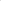 Ad 9. Trudności w realizacji nauki tą formą spowodowane są, w nielicznych przypadkach, unikaniem obowiązku nauki przez uczniów i braku wsparcia ze strony ich rodziców pomimo kontaktu wychowawców. Nie wszyscy uczniowie i ich rodzice odczytują przesyłane wiadomości i realizują zdalne nauczanie. Niektórzy unikają kontaktu telefonicznego.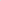 Szkoła Podstawowa nr 9 im. Henryka SienkiewiczaAd 1. Dyrektor szkoły przekazał uczniom, rodzicom i nauczycielom informację o sposobie               i trybie realizacji zadań szkoły w okresie czasowego ograniczenia jej funkcjonowania.Ad 2. Ustalony został tygodniowy zakres treści nauczania do zrealizowania                                      w poszczególnych oddziałach, uwzględniający równomierne obciążenie uczniów                             w poszczególnych dniach tygodnia, zróżnicowanie zajęć w każdym dniu oraz możliwości psychofizyczne uczniów. Kształcenie odbywa się z wykorzystaniem technik audiowizualnych oraz bez ich użycia. W edukacji wczesnoszkolnej około 20% czasu przeznaczonego na kształcenie odbywa się z użyciem monitorów ekranowych, zaś w klasach IV – VIII jest to około 30%.Ad 3. Sposób monitorowania postępów uczniów oraz weryfikacji ich wiedzy i umiejętności ustalono we współpracy z nauczycielami. Rodzice są na bieżąco informowani o postępach ucznia i uzyskanych przez niego ocenach poprzez dziennik elektroniczny.Ad 4. Ustalono też sposób dokumentowania realizacji zadań szkoły.Ad 5. Rodzice i uczniowie zostali poinformowani o materiałach dostępnych w postaci elektronicznej i na bieżąco są zapoznawani z wysyłanymi materiałami do każdej jednostki                      z poszczególnych przedmiotów, jeśli są one wykorzystywane w danym dniu.Ad 6. Rodzice i uczniowie mają możliwość konsultacji z każdym nauczycielem prowadzącym zajęcia w ramach jego rozkładu zajęć oraz dodatkowo mogą się skonsultować    z danym nauczycielem po wysłaniu informacji do niego o takiej potrzebie. Forma i termin takiej konsultacji zostaje uzgodniony przez obydwie strony, aby nie kolidował z ich innymi zajęciami.Ad 7. Nie było potrzeby modyfikacji szkolnego zestawu programów, a jedynie czas realizacji niektórych treści podstawy programowej. Zostają one przeniesione na późniejszy termin ze względu na łatwiejsze ich zdobywanie i opanowanie w przystosowanych do tego warunkach szkolnych.Ad 8. Szkoła wykorzystuje w zajęciach materiały ćwiczeniowe zapewnione razem                         z podręcznikami szkolnymi, proponowane przez TVP audycje telewizyjne, materiały oferowane przez wydawnictwa szkolne – karty pracy, sprawdziany, ilustracje, piosenki, ćwiczenia interaktywne, dyktanda on-line, propozycje filmów przyrodniczych                            i prezentowanych eksperymentów fizycznych oraz chemicznych, lektury szkolne zestawy ćwiczeń gimnastycznych i relaksacyjnych, instrukcje do samodzielnego wykonywania prac plastycznych i technicznych, gry, materiały wysyłane przez MEN, MKO oraz materiały przygotowane przez nauczycieli, pedagogów i psychologów.Ad 9. Trudności wynikają z powodu braku komputera, awarii sprzętu oraz korzystania                     z niego przez kilka osób.Szkoła Podstawowa nr 10 im. Księżnej Aleksandry OgińskiejAd 1. Przekazano  uczniom, rodzicom i nauczycielom informację o sposobie i trybie realizacji zadań szkoły w okresie czasowego ograniczenia jej funkcjonowania. Ad 2. Na bieżąco, co tydzień, we współpracy z nauczycielami ustalany jest  tygodniowy zakres treści nauczania do zrealizowania w poszczególnych oddziałach uwzględniając                      w szczególności: a) równomierne obciążenie uczniów w poszczególnych dniach tygodnia, b) zróżnicowanie zajęć w każdym dniu, c) możliwości psychofizyczne uczniów podejmowania intensywnego wysiłku umysłowego                         w ciągu dnia, d) łączenie przemienne kształcenia z użyciem monitorów ekranowych i bez ich użycia, e) ograniczenia wynikające ze specyfiki zajęć.Ad 3.  Ustalono we współpracy z nauczycielami, sposób monitorowania postępów uczniów oraz sposób weryfikacji wiedzy i umiejętności uczniów, w tym również informowania uczniów lub rodziców o postępach ucznia w nauce, a także uzyskanych przez niego ocenach.Ad 4. Ustalono sposób dokumentowania działań szkoły.Ad 5. Wskazuje się na bieżąco, we współpracy z nauczycielami, źródła i materiały niezbędne do realizacji zajęć, w tym materiały w postaci elektronicznej, z których uczniowie lub rodzice mogą korzystać.Ad 6. Zapewniono każdemu uczniowi lub rodzicom możliwość konsultacji z nauczycielem prowadzącym zajęcia oraz przekazano im informację o formie i terminach tych konsultacji.Ad 7. Nie było potrzeby modyfikacji odpowiednio zestawu programów wychowania przedszkolnego i szkolnego zestawu programów nauczania. Ad 8. Szkoła w zajęciach z wykorzystaniem metod i technik kształcenia na odległość wykorzystuje:a. materiały  Zintegrowanej Platformy Edukacyjnej udostępnionej przez ministra właściwego do spraw oświaty i wychowania pod adresem www.epodreczniki.pl, b.  materiały dostępne na stronach internetowych Centralnej Komisji Egzaminacyjnej i okręgowych komisji egzaminacyjnych, c.  materiały  prezentowane  w programach publicznej telewizji i radiofonii, d) inne niż wymienione w lit. a–c materiały wskazane przez nauczycieli.Nauczyciele w nauczaniu on-line wykorzystują oprogramowanie takie jak: Microsoft Teams, Skype oraz inne określone na stronie internetowej  https://www.gov.pl/web/zdalnelekcje/zdalne-lekcje w zakładce „Narzędzia pracy zdalnej”. Nauczyciele nagrywają lekcje i publikują w serwisie Youtube. Podstawowym narzędziem do komunikacji pomiędzy nauczycielami, uczniami i rodzicami jest dziennik elektroniczny – Librus umożliwiający  wysyłanie wiadomości, załączników, publikowanie plików, planowanie zadań, planowanie lekcji zdalnych. Z dziennika elektronicznego korzysta 100% uczniów . Zebrania Rady Pedagogicznej i zespołów nauczycielskich  są realizowane za pomocą programu Teams.9. Trudności jakie szkoła napotyka, to utrudniony dostęp do nowoczesnego sprzętu komputerowego  lub nielimitowanego dostępu do Internetu dla uczniów. Szkoła Podstawowa nr 11 im. Jana Pawła IIAd 1. W dniu 24.03.2020 r. decyzją Dyrektora Szkoły Podstawowej nr 11 im. Jana Pawła II 
w Siedlcach zostały przekazane uczniom, rodzicom i nauczycielom informacje o sposobie 
i trybie realizacji przez szkołę kształcenia na odległość.  Ad 2. Organizując kształcenie na odległość, dyrektor wspólnie z nauczycielami ustalił tygodniowy zakres treści nauczania do zrealizowania w poszczególnych oddziałach - tak, aby możliwe było realizowanie podstaw programowych i ocenianie uczniów. W szkole realizowane są wszystkie obowiązkowe zajęcia edukacyjne wynikające z ramowego planu nauczania, nauczanie indywidualne, zajęcia indywidualne w ramach wyłączenia do pracy indywidualnej lub w grupie do 5 osób, zajęcia z cudzoziemcami (dodatkowe zajęcia z języka polskiego). Inne zajęcia (rewalidacja, pomoc pp) prowadzone są w miarę potrzeb,                             w porozumieniu z rodzicami uczniów. Nauczyciele, przygotowując materiały edukacyjne, dokonują weryfikacji dotychczas stosowanego programu nauczania tak, by dostosować go do wybranej metody kształcenia na odległość. Szkoła w realizacji kształcenia na odległość wykorzystuje nauczanie zdalne 
z wykorzystaniem SYNERGII i korzysta z PLANERU LEKCJI. Funkcja ta daje możliwość monitorowania sposobu obciążenia uczniów w poszczególnych dniach, obciążenia uczniów  pracami domowymi w tygodniowym rozkładzie zajęć, monitorowania realizacji podstawy programowej z uwzględnieniem ograniczeń wynikających ze specyfiki zajęć, monitorowania sposobu kształcenia - prowadzenie lekcji w czasie rzeczywistym za pomocą Zooma (lekcje na żywo) oraz lekcji planowanych wcześniej i przesyłanych uczniom i rodzicom w formie podanych tematów lekcji z załączeniem podpinanych zasobów (filmy, prezentacje, notatki, karty pracy, zadania do wykonania itp.).  Planując lekcje, nauczyciele kierują się ustalonymi zasadami, dotyczącymi m. in. czasu prezentowanych na lekcji treści, ilości zadawanych prac domowych, dostosowania zadań do możliwości psychofizycznych uczniów w podejmowaniu przez nich intensywnego wysiłku umysłowego w ciągu dnia.Ad 3. Dyrektor ustalił, we współpracy z nauczycielami, sposób monitorowania i sprawdzania wiedzy uczniów oraz ich postępów w nauce a także sposób informowania rodziców 
o postępach i ocenach ucznia. Ustalenia te zostały zawarte w dokumencie Decyzja dyrektora  Szkoły Podstawowej nr 11 im. Jana Pawła II w Siedlcach z dnia 24.03.2020 r.     Ad 4. Decyzją dyrektora dokumentowanie realizacji zadań szkoły odbywa się poprzez dziennik elektroniczny Librus oraz w arkuszach opracowanych na wzór dzienników prowadzonych w formie papierowej.     Ad 5. Dyrektor, we współpracy z nauczycielami, wskazał źródła i materiały edukacyjne                   – polecane platformy, strony i serwisy internetowe, niezbędne do realizacji zajęć. Źródła te                   i materiały udostępnił rodzicom, uczniom i nauczycielom; są one na bieżąco uaktualniane                    i uzupełniane.Ad 6. Każdy uczeń i jego rodzic ma możliwość konsultacji z nauczycielem prowadzącym zajęcia, co określa dokument Decyzja dyrektora  Szkoły Podstawowej nr 11 im. Jana Pawła II 
w Siedlcach z dnia 24.03.2020 r. Ad 7. Nie było potrzeby modyfikacji szkolnego zestawu programów nauczania. Ad 8. Szkoła w zajęciach z wykorzystaniem metod i technik kształcenia na odległość stosuje różne materiały i narzędzia: komunikator Zoom, Messenger; wirtualna tablica: padlet; multibooki; strony zawierające ćwiczenia interaktywne: en.islcollective.com, learningapps.org, wordwall.net, kahoot.com, quizizz.com, liveworksheets.com, chrome music lab, musicbus.it; strony do nauki słownictwa: instaling, quizlet; epodręczniki;  strona Centralnej Komisji Egzaminacyjnej i komisji okręgowych;  portal lektury.gov.pl;  portal zdalne lekcje. gov.pl;  strona Krajowego Biura Programu eTwinning; serwis Ninateka;  Muzykoteka Szkolna; dydaktykamuzyka.pl; nauka zdalna z Nową Erą; Portal edukacyjny Instytutu Pamięci Narodowej; Serwis IPN Przystanek historia; filmy i utwory z You Tube.Ad 9. Realizując tę formę zajęć, szkoła napotyka szereg trudności, ale działania w tym zakresie znacznie się ustabilizowały i unormowały, do czego przyczyniły się konkretne wytyczne otrzymywane od właściwych instytucji. Coraz mniej jest problemów związanych 
z przeciążeniem sieci, niemożliwością logowania się przez uczniów do Librusa czy  utrudnioną pracą uczniów w domu (kilkoro dzieci korzysta z jednego komputera). Rodzice współpracują ze szkołą i dzięki otrzymywanym sygnałom dotyczącym pracy z uczniami udaje się wypracowywać właściwe formy i metody zdalnego nauczania.Szkoła Podstawowa nr 12 im. Kornela MakuszyńskiegoZdalne nauczanie w szkole realizowane jest za pośrednictwem dziennika elektronicznego Vulcan, poczty elektronicznej i innych komunikatorów, platformy edukacyjnej Google Classroom. Nauczyciele wychowania przedszkolnego w procesie edukacji na odległość korzystają przede wszystkim z poczty elektronicznej, poczty tradycyjnej, komunikatorów internetowych typu Messenger, telefonów.Nauczyciele II etapu edukacji prowadzą kształcenie na odległość z wykorzystaniem platformy internetowej opartej na zbiorze aplikacji i usług dostępnych z serwerów Google Classroom. Realizacja zdalnego nauczania odbywa się poprzez zaplanowane lekcje on-line na platformie Google Classroom oraz przesyłanie materiałów i treści edukacyjnych przeznaczonych do samodzielnej pracy również      z wykorzystaniem tej platformy. Tygodniowy rozkład zajęć poszczególnych klas w czasie rzeczywistym   i nierzeczywistym dostosowany został do możliwości psychofizycznych uczniów, zasad higieny pracy umysłowej, pracy z użyciem komputera oraz warunków technicznych uczniów i ich rodzin. Zajęcia  on-line w czasie rzeczywistym trwają od 15 do 30 minut. Tygodniowa liczba zajęć w poszczególnych klasach przedstawia się następująco: kl. IV – 17, kl. V– VI 18, kl. VII – 20, kl. VIII – 23. (Ad 2.)Nauczyciele na prowadzonych  jednostkach lekcyjnych  on–line wyjaśniają  uczniom treści programowe z wykorzystaniem opracowanych przez siebie form przekazu dedykowanych na platformie oraz przekazują zadania do samodzielnego wykonania bez użycia komputera. Część zajęć, w miarę możliwości, przeznaczają  na bieżącą konsultację z uczniami, udzielanie odpowiedzi. Nauczyciele edukacji wczesnoszkolnej zdalne nauczanie realizują głównie poprzez dziennik elektroniczny Vulcan, pocztę elektroniczną i inne komunikatory. W dzienniku elektronicznym na panelu „wiadomości” zamieszczają informacje dla rodziców i uczniów, scenariusze zajęć, prezentacje multimedialne,  karty pracy,  zestawy zadań, ćwiczeń, filmy edukacyjne, propozycje zadań interaktywnych, doświadczeń możliwych do samodzielnego wykonania przez uczniów w warunkach domowych, dodatkowe wskazówki i objaśnienia. Zajęcia on-line z języka angielskiego odbywają się   w czasie rzeczywistym.  W zależności od mobilności technologicznej i współpracy w tym zakresie z rodzicami nauczyciele mają możliwość  korzystania z platformy edukacyjnej Google Classroom.  W szkole organizuje się zdalne nauczanie dla uczniów ze specjalnymi potrzebami edukacyjnymi oraz dla uczniów posiadających orzeczenie o potrzebie kształcenia specjalnego. Nauczyciele i specjaliści ustalają z rodzicami formy kontaktu oraz zakres materiału do realizacji. Zajęcia organizowane są z wykorzystaniem dziennika elektronicznego, poczty elektronicznej, platformy Gogle Classroom. Psycholog oraz szkolni pedagodzy służą wsparciem psychologiczno –pedagogicznym, pełniąc dyżury telefoniczne w określonych godzinach. Cyklicznie przesyłają rodzicom i uczniom materiały wspierające, wskazówki i porady, zasady higieny w czasie zagrożenia COVID-19. Nauczyciele bibliotekarze wysyłają do każdego oddziału klasowego materiały zachęcające do czytania książek, propozycje lektur. Nauczyciele świetlicy przygotowują on-line zestawy zabaw i ćwiczeń, które uatrakcyjniają uczniom czas spędzony w domu. Proces zdalnego nauczania w poszczególnych oddziałach koordynują wychowawcy klas. Wychowawcy, nauczyciele i specjaliści na bieżąco przekazują dyrektorowi i wicedyrektorom problemy związane z organizacją kształcenia na odległość. Podstawowym narzędziem do kontaktów rodziców z dyrektorem szkoły, wychowawcami i nauczycielami jest dziennik elektroniczny.Zgodnie z rozporządzeniem Ministra Edukacji Narodowej z dnia 20 marca 2020 r. w sprawie szczególnych rozwiązań w okresie czasowego ograniczenia funkcjonowania jednostek systemu oświaty w związku z zapobieganiem , przeciwdziałaniem i zwalczaniem                        COVID – 19 (Dz. U.2020 r.   poz. 493), Ad 1. Dyrektor na bieżąco przekazuje uczniom, rodzicom i nauczycielom informacje                         o sposobie i trybie realizacji zadań szkoły w okresie czasowego ograniczenia jej funkcjonowania. Ad 2. Dyrektor koordynuje współpracę nauczycieli z uczniami i rodzicami, uwzględniając potrzeby edukacyjne i możliwości psychofizyczne wychowanków oddziałów przedszkolnych i uczniów szkoły. Ustala we współpracy z wicedyrektorami i nauczycielami tygodniowe zakresy treści nauczania do zrealizowania w poszczególnych oddziałach klas oraz oddziałach przedszkolnych, uwzględniając równomierne obciążenie uczniów, zróżnicowanie zajęć                    w każdym dniu, możliwości psychofizyczne uczniów, łączenie przemienne kształcenia               z użyciem monitorów ekranowych i bez ich użycia, ograniczenia wynikające ze specyfiki zajęć. Ad 3. We współpracy z nauczycielami zostały ustalone zasady weryfikacji i oceniania wiedzy i umiejętności uczniów, sposób informowania uczniów i rodziców o postępach ucznia w nauce i uzyskanych przez niego ocenach, warunki i sposób przeprowadzania egzaminu klasyfikacyjnego, egzaminu poprawkowego, warunki i sposób ustalania rocznej oceny klasyfikacyjnej zachowania, a także warunki i sposób zaliczania zajęć realizowanych                      w formach pozaszkolnych. Zasady zostały przyjęte  do realizacji przez wszystkich nauczycieli oraz przekazano je uczniom i rodzicom poprzez dziennik elektroniczny. Ad 4. Ustalony został sposób dokumentowania realizacji zadań szkoły. Ad 5. Wskazane zostały źródła i materiały niezbędne do realizacji zajęć, w tym materiały                    w postaci elektronicznej, z których mogą korzystać uczniowie i rodzice. W procesie zdalnego nauczania szkoła wskazuje i wykorzystuje audiowizualne środki przekazu, materiały zamieszczone na stronach internetowych, serwisach, platformach, w programach telewizyjnych:  „Szkoła z TVP” – projekt Telewizji i MEN, pasma edukacyjne TVP,                    TVP ABC, TVP Kultura, cke.pl, epodręczniki.pl, dla nauczycieli.pl, zdalnelekcje.gov.pl, youtube.com, myzykotekaszkolna.pl, pistacja.tv, mat zoo.pl, szaloneliczby.pl, matlandia.gwo.pl, uczę.pl, superbelfrzy.edu.pl, grafika Google.pl, padlet.com, platformy edukacyjne Insta.ling w nauce j. angielskiego i j. niemieckiego oraz oxfordonlinepractice.com, macmillnedukation, anglomaniacy.pl    w nauce j. angielskiego, sieciaki.pl, empik.com, lektury.gov.pl, wolne lektury.pl, chmury czytania.pl, pisupisu.pl, dyktanda.net, dzieci.wp.pl, żyrafa.pl, bajki.com, wyspainteria.com, dolinkaszlola.net, pszczółka. online, pracaplastyczna.pl, fiorelki.pl. Szkoła korzysta z programów Office Power Point, Open Office Inspress, materiałów edukacyjnych wyd. Nowa Era, Mac Edukacja, GWO, Jedność.Ad 6. Każdemu uczniowi i rodzicom zapewniono możliwość konsultacji z nauczycielem, wychowawcą i dyrektorem szkoły w ciągu wszystkich dni roboczych. Rodzice zostali poinformowani o formie i terminach konsultacji. Ad7.  Programy nauczania zostały zmodyfikowane. Opierają się one przede wszystkim na treściach edukacyjnych zawartych w podstawie programowej. Nauczyciele zrezygnowali                     z treści ponadpodstawowych, trudnych do realizacji w procesie nauczania zdalnego. Zmianie uległy metody sprawdzania osiągnięć uczniów. Jeśli zostaną przywrócone zajęcia w szkole, wówczas nauczyciele zrealizują również treści dodatkowe.Ad 8. W realizacji procesu zdalnego nauczania nauczyciele korzystają z kart pracy,                       e-booków, prezentacji multimedialnych, filmów edukacyjnych, utworów muzycznych, ćwiczeń gimnastycznych, zadań  i ćwiczeń interaktywnych, lektur, opowiadań, bajek, zabaw edukacyjnych i terapeutycznych.  Uczniowie systematycznie korzystają z podręczników                      w wersji papierowej, zeszytów ćwiczeń i zeszytów przedmiotowych,  różnorodnych(dostępnych w domu) materiałów plastycznych.Ad 9. Trudności w realizacji nauczania na odległość: -  brak odpowiedniego przygotowania nauczycieli do pracy w formie e- learning,- brak odpowiednich narzędzi pracy (nie wszyscy rodzice i uczniowie mają dostęp do komputera i Internetu, nauczyciele również zgłaszają braki odpowiedniego sprzętu),- ograniczenia sprzętowe w przypadku rodzin wielodzietnych,- ograniczone możliwości rodziców dotyczące umiejętności korzystania z obecnych narzędzi pracy.I Liceum Ogólnokształcące im. Bolesława PrusaAd 1. Jako dyrektor szkoły w formie zarządzenia ustaliłem szkolne zasady realizacji nauczania zdalnego. Zostały one przesłane nauczycielom do realizacji oraz szczegółowo  omówione podczas plenarnego spotkania (online) Rady Pedagogicznej w dniu 25 marca br.Ad 2. Tygodniowy zakres treści nauczania dla poszczególnych oddziałów zakłada zarówno równomierne obciążenie uczniów w poszczególnych dniach tygodnia, jak i różnicowanie zajęć w poszczególnych dniach (zajęcia odbywają się wg wcześniej ustalonego tygodniowego planu zajęć), uwzględnia możliwości psychofizyczne uczniów, w tym także zajęcia indywidualne.Forma zajęć uwzględnia możliwości techniczne uczniów oraz higienę pracy umysłowej ucznia – w planie zajęć 50% lekcji zostało zaplanowanych z wykorzystaniem monitorów ekranowych, w szczególności sprzężonej z dziennikiem elektronicznym Librus platformy Teams, a pozostałe 50% zajęć realizowanych jest na zasadzie przekazywanych za pośrednictwem zakładki „zadania domowe” w dzienniku elektronicznym Librus kart pracy, bądź innych form zadań do samodzielnej realizacji przez ucznia.Ad 3. Postępy uczniów podlegają monitorowaniu i weryfikacji poprzez m.in.:1) bieżące ocenianie przez nauczycieli wykonanych samodzielnie przez uczniów prac (odesłanych dokumentów, zdjęć, skanów);2)  bieżącą ocenę pracy podczas zajęć prowadzonych on-line;3) umożliwienie uczniom poprawy i zaliczenia określonego materiału w drodze indywidualnej konsultacji on-line.Uczniowie i ich rodzice są informowani przez nauczycieli o postępach w nauce, w tym także o ocenach w sposób dotychczas przyjęty w szkole, w szczególności z poprzez dziennik Librus.Ad 4. Realizacja zajęć dydaktycznych przez nauczycieli jest dokumentowana poprzez techniczne możliwości elektroniczne dziennika Librus.Ad 5. Po uzgodnieniu z nauczycielami określone zostały zróżnicowane źródła, materiały,                 a także  metody i techniki kształcenia na odległość adekwatne do przedmiotu  i możliwości technicznych oraz przekazane uczniom i rodzicom.Ad 6. Uczniom i rodzicom zapewniono możliwość konsultacji z nauczycielami poprzez:1) wykorzystanie możliwości dziennika elektronicznego (w szczególności opcji: wiadomości);2) umożliwienie kontaktu on-line/telefonicznego na koniec  realizowanych zajęć lekcyjnych w sposób ustalony w porozumieniu nauczyciel-rodzic;3) telefoniczny lub mailowy kontakt z pedagogiem, psychologiem, dyrekcją szkoły.Ad 7. Nie było konieczności modyfikacji szkolnego zestawu programów nauczania.Ad 8. W kształceniu na odległość nauczyciele I LO im. B. Prusa korzystając głównie                    z udoskonalanych na bieżąco możliwości dziennika elektronicznego Librus oraz platformy Teams, a także doraźnie innych komunikatorów (po uzgodnieniu z uczniami) wykorzystują m.in.:1) materiał podręcznikowy wykorzystywany dotychczas na zajęciach lekcyjnych,2) zeszyty ćwiczeń i karty pracy;3) materiały i zadania opracowane samodzielnie przez nauczyciela i przekazywane                  w dostępny sposób uczniom;4) materiały dostępne na stronach internetowych MEN, stronach internetowych jednostek podległych temu ministrowi, w tym także e-podręczniki;5) materiały dostępne na stronach internetowych Centralnej Komisji Egzaminacyjnej                        i okręgowych komisji egzaminacyjnych;6) materiały prezentowane w programach publicznej telewizji i radiofonii. 11. Dyrektor na bieżąco koordynuje i nadzoruje współpracę nauczycieli z uczniami lub rodzicami poprzez:1) mailowe raportowanie przez nauczycieli tygodniowych działań podjętych w ramach zdalnego nauczania; 2) bieżącą telefoniczną bądź mailową wymianę informacji,a wyciągane wnioski są podstawą do weryfikacji i korekty założeń przyjętych zasad realizacji kształcenia na odległość.Ad 9. Główną trudnością przy realizacji zdalnego nauczania jest sygnalizowany przez część rodziców problemem pełnego dostępu do komputera (brak kamerek, bądź mikrofonów), zwłaszcza w rodzinach wielodzietnych (uniemożliwia to korzystanie w tym samym czasie                     z bieżącego udziału w zajęciach poprzez Internet).II Liceum Ogólnokształcące im. Św. Królowej JadwigiAd 1. Tak. Informacja została przekazana uczniom, nauczycielom i rodzicom za pośrednictwem dziennika Librus (moduł Wiadomości z możliwością sprawdzenia, czy wiadomość została odczytana oraz moduł Ogłoszenia) Ad 2. Tak. We współpracy z nauczycielami został ustalony tygodniowy zakres treści nauczania do zrealizowania w poszczególnych oddziałach. W celu monitorowania zagadnień zawartych w punktach a)-e) został opracowany dokument planistyczny (planer) zamieszczony na platformie Google uzupełniany i dostępny  dla wszystkich nauczycieli.  Zawiera on następujące informacje: temat, planowane do realizacji treści nauczania, formy pracy zdalnej, przewidywany czas pracy ucznia podczas zajęć, czas planowany na pracę dodatkową w tym pracę domową oraz sposób monitorowania osiągnięć ucznia.  Nauczyciel planując pracę 
w poszczególnych oddziałach ma wgląd w działania zaplanowane przez innych nauczycieli. Zajęcia z uczniami prowadzone są zgodnie z tygodniowym rozkładem zajęć, co odpowiada zajęciom prowadzonym w rzeczywistości, a co za tym idzie uwzględniają równomierne obciążenie uczniów w poszczególnych dniach tygodnia. W związku z tym, że odzwierciedlają plan rzeczywisty, są zróżnicowane.Ze względu na różnorodność, stosowanie zróżnicowanych metod pracy zdalnej 
i planowanie z kilkudniowym wyprzedzeniem określającym  czas pracy podczas zajęć oraz  podczas pracy domowej uwzględniają możliwości psychofizyczne uczniów 
w podejmowaniu wysiłku umysłowego podczas dnia. Kształcenie prowadzone jest z użyciem monitorów ekranowych i bez nich.  Proporcje występowania  są różne w zależności od zagadnień realizowanych podczas poszczególnych zajęć dydaktycznych.  Średni dzienny  czas pracy z monitorem ekranowym dla ucznia  wynosi ok. 3 godzin. Ograniczenia wynikające ze specyfiki zajęć dotyczą głównie wychowania fizycznego. Nauczyciele realizują zagadnienia z zakresu edukacji zdrowotnej. Przesyłają uczniom linki do filmów lub niektórzy sami nakręcają krótkie  filmiki dotyczące postawy, technik relaksacji. Materiały uwzględniają obecny tryb pracy uczniów i nauczycieli
 i stanowią pomoc w kształtowaniu  właściwej postawy.  Ad 3. Tak. Za pośrednictwem dziennika Librus  został  ustalony z  nauczycielami sposób monitorowania postępów ucznia. Nie różni się on w znaczący sposób od zasad ustalonych 
w Statucie Szkoły i jest zgodny z obowiązującym prawem oświatowym.  W odniesieniu do zapisów tam zawartych niewielkich modyfikacji dokonano  w zakresie kategorii ocen oraz ocenę kształtującą za maturę próbną wyrażoną w % uznano  za oceną mieszcząca się 
w liczbie ocen  wymaganych zgodnie z zapisami w Statucie. Uczniowie i rodzice tak jak dotychczas są informowani o postępach za pośrednictwem dziennika Librus. Ad 4. Tak. Nauczyciele zobowiązani są tak, jak dotychczas do dokumentowania swojej pracy w dzienniku Librus oraz dodatkowo do jej planowania z wykorzystaniem dokumentu planistycznego dostępnego na platformie Google (planer) . Obowiązek ten wprowadzony został Zarządzeniem Dyrektora nr 13/2020 z dnia 24 marca 2020r. Ad 5. Tak. Materiały i  źródła zostały uczniom wskazane  przez nauczycieli przedmiotu. Nauczyciele są również na bieżąco informowani przez dyrektora szkoły o pojawiających się możliwościach pracy zdalnej. Dzielą się również własnym doświadczeniem w tym zakresie. Ad 6. Tak. Uczniowie i rodzice zostali poinformowani przez dyrektora szkoły 
o możliwościach konsultacji za pośrednictwem dziennika Librus (moduł Wiadomości). Uczniowie mogą konsultować się nauczycielem przedmiotu podczas zajęć dydaktycznych, lekcji wychowawczych  oraz w każdym czasie ustalonym z nauczycielem indywidualnie. Dodatkowo i uczniowie i rodzice zostali poinformowania za pośrednictwem strony internetowej szkoły o możliwościach  konsultacji z dyrektorem szkoły oraz o harmonogramie konsultacji z psychologiem i pedagogiem szkolnym. Ad 7.  Nie. Nie dokonano modyfikacji szkolnego zestawu programów nauczania. Dokonano zmian w rozkładach materiału nauczania, uwzględniając możliwości psychofizyczne uczniów. W przypadku niektórych  przedmiotów, których kontynuacja przewidziana jest  
w klasach programowo wyższych istnieje konieczność przeniesienia wybranych treści nauczania na kolejny rok.  Nie ma to zastosowania w odniesieniu do przedmiotów, których realizacja kończy się w bieżącym roku szkolnym. Ad 8.  Dziennik Librus,  podręcznik dla ucznia, ćwiczenia, e- podręczniki z e -tablicami,  filmy instruktażowe publikowane na You Tube, publikacje z wydawnictw, min. Nowa Era, PWN, Macmillan, Pearson (ePanel),  Oxford University Press ,  Aksjomat, teksty literackie, 
e-booki,  platformy edukacyjne, np. Learning Apps,  materiały z FMP i ZUS do nauczania podstaw przedsiębiorczości, nagrania mp3, Microsoft Support,  MicroSoft Teams, Testportal, aplikacja Kahoot, warsztaty interaktywne z wykorzystaniem platformy  Zoom organizowane przez Muzeum Polin w Warszawie, własne prezentacje i materiały ćwiczeniowe, platformy do wykonywania quizów, fiszkoteka.pl, Discord,  tablica interaktywna  , arkusze dostępne na stronach CKE, platformy e-Leonardo,  strony internetowe, m.in. staffroom.pl; learnenglish.britishcouncil.org; www.youtube.com, www.liveworksheets.com, Quizlet, Quizziz, Kahoot, Padlet, Trello, Testportal, biblioteka cyfrowa, sztuka24.edu.pl, edukacjamedialna.pl, wlaczpolske.pl, eglobalna.pl, otwrtazacheta.edu.plAd 9. trudności techniczne, nadmierne obciążenie serwerów, słaby internet i szybkie wyczerpanie pakietu transmisji danych ,rzetelne i wiarygodne przeprowadzanie sprawdzianów, ocenianie – sprawdzenie  samodzielność pracy ucznia, czasochłonność przygotowywanych materiałów i indywidualnie ocenianie ucznia,brak wzrokowego kontaktu z uczniami i innymi nauczycielami. IV Liceum Ogólnokształcace im. Hetmana Stanisława ŻółkiewskiegoAd 1. Uczniowie, rodzice i nauczyciele zostali poinformowani o sposobie i trybie funkcjonowania szkoły  poprzez komunikatory: e-dziennik Vulcan, strona internetowa szkoły.Ad2. Tak szkoła realizuje zakres treści nauczania zgodnie z tygodniowym rozkładem zajęć, w którym uwzględniono równomierne obciążenie zadawanych prac do samodzielnego opracowania, pracy z komputerem,  uwzględniono możliwości psychofizyczne uczniów, - w czasie rzeczywistym prowadzonych zajęć z wykorzystaniem środków audiowizualnych jest około 35% tygodniowo,- największym ograniczeniem wynikającym ze specyfiki zajęć jest brak wychowania fizycznego – realizacji ich w czasie rzeczywistym, można jedynie przekazać zestawy ćwiczeń do codziennego wykonywania jako odpoczynek od komputera, czas rzeczywisty w realizacji tygodniowego planu przeznaczony jest na zajęcia teoretyczne.  Ad 3. Tak,  został wprowadzony przy współpracy z przedmiotowymi zespołami nauczycielskimi Aneks do ZOW, w którym ujęto „wagę” oceny z dopiskiem „zdalne nauczanie”. Sposób monitorowania postępów nauczania, przyswajania wiedzy pozostał bez zmian , zgodny z ZOW,- informowanie rodziców o postępach i otrzymywanych ocenach oraz kontakt                                    z nauczycielami pozostał bez zmian przez e-dziennik.Ad 4.  Tak, zapis tematu lekcji, pracy domowej, oceny  z dopiskiem – „zdalne nauczanie”. Prowadzony jest w dzienniku elektronicznym rejestr wszystkich prac domowych zlecanych uczniom zdalnie do wykonywania.Ad 5. Tak, wszystkie proponowane i rekomendowane przez MENAd 6. Tak, nauczyciele pozostają w stałym kontakcie z rodzicami poprzez e-dziennik, ustalone wcześniej na zebraniach z wychowawcą dodatkowe formy kontaktu – rozmowa telefoniczna, sms. - Został ustalony dyżur pedagoga szkolnego (telefoniczny).Ad 7. Nie, nie modyfikowano Szkolnego Zestawu Programów Nauczania.Ad 8.  Do pracy przy zdalnym nauczania nauczyciele wykorzystują zalecane przez MEN programy i materiały (e-podręczniki,  e-materiały udostępnione przez wydawnictwa oraz własne opracowania.)Ad 9. Największą trudnością jest jakość (prywatnego) sprzętu jakim posługują się nauczyciele przy zdalnym nauczaniu,- niemożność łączenia się ze wszystkimi uczniami o jednakowej godzinie co spowodowane jest zdalną pracą rodziców czy rodzeństwa.Zespół Szkół Ponadgimnazjalnych Nr 1 im. Stanisława StaszicaAd1. Zarządzeniem nr 3/2020 dyrektora szkoły z dnia 24 marca 2020 roku została wprowadzona w życie „Organizacja kształcenia na odległość w ZSP nr 1 w Siedlcach”. Dokument ten w sposób szczególny zawiera uregulowania dotyczące postawionych pytań:Dyrektor szkoły przekazał uczniom, rodzicom i nauczycielom informację o sposobie i trybie realizacji zadań szkoły w okresie czasowego ograniczenia jej funkcjonowania.Ad2. W szkole został ustalony tygodniowy zakres treści nauczania do zrealizowania w poszczególnych oddziałach, uwzględniając zasady określone w §1 pkt. 3 Rozporządzenia Ministra Edukacji z dn. 20 marca 2020r. Ad 3. W szkole został ustalony, we współpracy z nauczycielami, sposób monitorowania postępów uczniów oraz sposób weryfikacji ich wiedzy i umiejętności, w tym również informowania rodziców o postępach uczniów w nauce, a także uzyskanych przez niego ocenach.Ad4. Dyrektor szkoły ustalił sposób dokumentowania realizacji zadań szkoły.Ad 5. We współpracy z nauczycielami zostały wskazane źródła i materiały niezbędne do realizacji zajęć, w tym materiały w postaci elektronicznej, z których uczniowie lub rodzice mogą korzystać.Ad 6. Każdemu uczniowi lub rodzicom zapewniono możliwość konsultacji z nauczycielem prowadzącym zajęcia i przekazano im informację o formie i terminach tych konsultacji.Ad 7. W szkole nie było potrzeby modyfikacji szkolnego zestawu programów nauczania.Ad 8. Szkoła wykorzystuje materiały na zajęciach z wykorzystaniem metod i technik kształcenia na odległość: 1) materiały w postaci elektronicznej np.: a) dostępne na stronach MEN, w tym na Zintegrowanej Platformie Edukacyjnej https://epodreczniki.pl/, b) dostępne na stronach CKE https://cke.gov.pl/ i Okręgowych Komisji Egzaminacyjnych np. https://www.oke.waw.pl/, c) prezentowane w programach i na stronach internetowych telewizji i radiofonii, d) prezentowane na innych portalach, stronach i aplikacjach, wskazanych przez nauczyciela; 2) materiały w postaci określonej przez nauczyciela (w zależności od potrzeby) np. podręczniki, materiały drukowane.Ad 9. Szkoła napotyka trudności realizując kształcenie na odległość:trudności techniczne uczniów: brak dostępu do internetu, ograniczona przepustowość internetu, brak odpowiedniego sprzętu komputerowego np. mikrofonu, kamery, itp.;trudności organizacyjne uczniów: możliwość korzystania z komputera w określonych porach dnia, brak umiejętności planowania pracy;trudności w sposobie uczenia się: brak systematyczności, brak motywacji;trudności organizacyjne nauczycieli - brak jednolitej platformy do prowadzenia kształcenia na odległość.Zespół Szkół Ponadgimnazjalnych Nr 2 im. Mikołaja KopernikaAd 1. Dyrektor Zespołu Szkół Ponadgimnazjalnych nr 2 im. Mikołaja Kopernika                          w Siedlcach  przekazał uczniom, rodzicom i nauczycielom informację o sposobie i trybie realizacji zadań szkoły w okresie czasowego ograniczenia jej funkcjonowania;Ad 2. Został ustalony tygodniowy zakres treści nauczania do zrealizowania w poszczególnych oddziałach, uwzględniając w szczególności:równomierne obciążenie uczniów w poszczególnych  dniach tygodnia,zróżnicowanie zajęć w każdym dniu,możliwości psychofizyczne uczniów podejmowania intensywnego wysiłku umysłowego w ciągu dnia,łączenie przemienne kształcenia z użyciem monitorów ekranowych i bez ich użycia,                    a w szczególności ile godzin zajęć dydaktycznych w tygodniu jest prowadzonych w czasie rzeczywistym z wykorzystaniem technik audiowizualnych,ograniczenia wynikające ze specyfiki zajęć;Ad 3. Został ustalony, we współpracy z nauczycielami, sposób monitorowania postępów uczniów oraz sposób weryfikacji ich wiedzy i umiejętności, w tym również informowania rodziców o postępach ucznia w nauce, a także uzyskanych przez niego ocenach;Ad 4. Został ustalony sposób dokumentowania realizacji zadań szkoły;Ad 5. Wskazano, we współpracy z nauczycielami, źródła i materiały niezbędne do realizacji zajęć, w tym materiały w postaci elektronicznej, z których uczniowie lub rodzice mogą korzystać;Ad 6. Zapewniono każdemu uczniowi lub rodzicom możliwość konsultacji z nauczycielem prowadzącym zajęcia i przekazano im informację o formie i terminach tych konsultacji;Ad 7. nie dokonano modyfikacji szkolnego zestawu programów nauczania, przesunięto termin realizacji praktyki zawodowej w technikum z 20 kwietnia na 01 czerwca oraz termin wyjazdu na staże zagraniczne z 20 kwietnia na październik/listopAdAd 8. Materiały wykorzystywane przez szkołę w zajęciach z wykorzystaniem metod                        i technik kształcenia na odległość to:- prowadzenie zajęć on-line na platformie Office 365 – Teams, na platformie  Zoom przez Skype,- kontakty z uczniami poprzez moduł Wiadomości w dzienniku elektronicznym Librus, materiały przesłane z wykorzystaniem dziennika Librus, Messenger, adresy email i inne, - praca indywidualna uczniów w oparciu o podręcznik, ćwiczenia, karty pracy przygotowane przez nauczycieli  pod nadzorem nauczyciela,- oglądanie filmów na YouTube, przygotowywanie własnych filmików,- praca na platformie http://zawodowyegzamin.pl, www.junior.org.pl, www.epodreczniki.pl- korzystanie ze stron internetowych do nauczania przedmiotów zawodowych np., nbportal.pl, wzory dokumentów ZUS, poradniki ZUS, https://ekonomista100.pl/2019/12/egzamin-a36, - korzystanie ze stron internetowych CKE i OKE- korzystanie z oprogramowania INSERT GT – w celu przygotowania do egzaminu zawodowego- udzielanie wskazówek i wyjaśnień uczniom, konsultacje z uczniami, pisanie na bieżąco odpowiedzi na pytania otwarte, bieżące sprawdzanie nadsyłanych przez uczniów zadań                    i przekazywanie im informacji zwrotnej.Ad 9. Trudności jakie napotyka szkoła realizując tę formę zajęć to:- wielu uczniów nie ma w domu komputera lub jest jeden komputer często złej jakości na kilkoro rodzeństwa,- kilku uczniów nie ma oprogramowania OFFICE, - aktywność uczniów jest różna, kontakt z rodzicami tylko elektroniczny.Zespół Szkół Ponadgimnazjalnych Nr 3 im. Stanisława StaszicaAd 1. Tak – Szkoła przekazała informację o sposobie i trybie realizacji zajęć 
w okresie ograniczenia jej funkcjonowania.Ad 2. Zajęcia odbywają się zgodnie z planem z uwzględnieniem możliwości psychofizycznych uczniów.Nauczanie przemienne z wykorzystaniem monitorów i technik audiowizualnych realizowane jest w zależności od możliwości technicznych nauczycieli, a zwłaszcza uczniów. W przypadku uczniów z orzeczeniem o potrzebie kształcenia specjalnego zajęcia głównie odbywają się za pomocą technik audiowizualnych. Jednym ograniczeniem jest realizacja praktyk zawodowych u pracodawców.Ad 3. Tak – Sposób monitorowania postępów w nauce, informacji o postępach ucznia                i oceniania odbywa się za pomocą Dziennika Librus.Ad 4. Tak - Dokumentowanie realizacji zadań odbywa się  w Dzienniku Librus, oraz składanie przez nauczycieli rozliczenia tygodniowej pracy.Ad 5. Tak - wskazano wszystkie rekomendowane przez MEN źródła i materiały niezbędne do realizacji zajęć.Ad 6. Tak- Konsultacje uczniów i rodziców z nauczycielami odbywają się za pomocą Dziennika Librus oraz telefonicznie.Ad 7. Modyfikacje - w przypadku programów nauczania nie dokonano modyfikacji, jedynie dostosowano rozkład materiałów do istniejących warunków nauczania.Ad 8. Materiały do zajęć - zalecane przez MEN, karty pracy opracowane przez nauczycieli, platformy edukacyjne dostosowano do realizacji podstawy programowej z poszczególnych przedmiotów, zasoby internetowe.Ad 9. Trudności:- ograniczenia czasowe i sprzętowe dostępu do komputerów w rodzinach wielodzietnych              i uczniów mieszkających na wsi- ograniczona ilość środków dydaktycznych w ramach szkolnictwa zawodowego.Zespół Szkół Ponadgimnazjalnych Nr 4 im. Kazimierza WielkiegoAd 1. Tak. Informacja na ten temat została zamieszczona w dzienniku elektronicznym                     w zakładce ogłoszenia . Dodatkowo nauczyciele otrzymali informacje na swoje skrzynki pocztowe.Ad 2. Tak. Nauczyciele pracują z godnie z planem lekcji, jednak przekazują treści nauczania w „mniejszych porcjach” oraz na bieżąco monitorują w jakim stopniu uczniowie przyswoili przekazywane treści. W każdym przypadku brane są pod uwagę możliwości łączenia                         z uczniami w czasie rzeczywistym. Zajęcia są różnicowane w każdym dniu. Na bieżąco monitorowane są możliwości uczniów w zakresie realizacji podstawy programowej. Zajęcia prowadzone są w taki sposób aby uczniowie mieli możliwość wykonywania zadań bez użycia monitorów np. wykonanie notatek na podstawie podręcznika lub rozwiązywanie zadań                     ze zbiorów zadań i kompendium. Uwzględniono też ograniczenia wynikające ze specyfiki zajęć.Ad 3. Tak. Informacje o ocenach przekazywane są przede wszystkim przez dziennik, oczywiście na bieżąco podczas kontaktów z uczniami przekazywane są informacje zwrotne.Ad 4. Tak – Przede wszystkim wpisy w dzienniku  elektronicznym.Ad 5. Tak.Ad 6. Tak.Ad 7. Nie było takiej potrzeby.Ad 8. Odp.: Portale: https://lekcjewsieci.pl/; https://www.gov.pl/web/zdalnelekcje/przedmioty10;  https://www.facebook.com/PanBelfer/videos/1039026603165424/; https://epodreczniki.pl/Materiały udostępniane przez CKE, podręczniki, materiały własne opracowane przez nauczycieli. Komunikatory, platforma ZoomAd 9. W przypadku uczniów jest to głównie ograniczony dostęp do Internetu                                  (słaby i przerywany sygnał, limitowana usługa).Zespół Szkół Ponadgimnazjalnych Nr 5 im. Gen. Władysława SikorskiegoAd 1. Dyrektor przekazał nauczycielom, rodzicom i uczniom informację o sposobie funkcjonowania szkoły podczas czasowego ograniczenia jej funkcjonowania w postaci rozporządzenia dyrektora udostępnionego za pomocą dziennika elektronicznego.Ad 2. Nauczyciele dostosowują treści nauczania do możliwości psychofizycznych uczniów uwzględniając szeroko pojęte zasady BHP.Ad 3. Nauczyciele na bieżąco oceniają pracę uczniów, a zasady oceniania przedstawiono uprzednio rodzicom. Oceny wpisywane są do dziennika elektronicznego. Ad 4. Ustalono sposób dokumentowania pracy nauczycieli. Tematy na bieżąco wpisywane są do dziennika elektronicznego, na koniec każdego tygodnia nauczyciele składają raport                        z zadań i form pracy w minionym tygodniu. Jest on przesyłany na adres wicedyrektora szkoły.Ad 5. Wskazano rodzicom i uczniom źródła z których będą korzystać nauczyciele podczas pracy zdalnej, przekazano im również numery telefonów i godziny pracy pedagoga                             i psychologa szkolnego. Ad 6. Rodzice i uczniowie mają możliwość komunikowania się z nauczycielami poprzez dziennik elektroniczny, rozmowy telefoniczne.Ad 7. Dokonano modyfikacji zajęć kształcenia zawodowego z zakresu zajęć praktycznych, przesuwając treści, których nie da się zrealizować zdalnie na okres późniejszy. Przesunięto również realizację praktyk zawodowych w technikum.Ad 8. Nauczyciele  podczas prowadzenia nauczania zdalnego pracują wykorzystaniem- https://epodreczniki.pl/- https://www.gov.pl/- https://cke.gov.pl/- https://www.gov.pl/web/edukacja/pasma-edukacyjne- aplikacji test portal, a także z portali społecznościowych.Ad 9. Największym problemem jest bieżący udział uczniów w zajęciach zdalnych, wynikający z niedostatecznej ilości sprzętu elektronicznego, którym dysponuje młodzież.Zespół Szkół Ponadgimnazjalnych Nr 6 im. Gen. Józefa BemaAd 1. Dyrektor szkoły p. Alina Brochocka przekazała uczniom, rodzicom i nauczycielom informację o sposobie i trybie realizacji szkoły w okresie czasowego ograniczenia jej funkcjonowania poprzez dziennik elektroniczny librus oraz stronę internetową szkoły.Ad 2. W Zespole Szkół Ponadgimnazjalnych nr 6 w Siedlcach został ustalony tygodniowy zakres treści nauczania w poszczególnych oddziałach, z uwzględnieniem równomiernego obciążenia uczniów w poszczególnych dniach tygodnia; zróżnicowania zajęć w każdym dniu; możliwości psychofizycznych uczniów podejmowania przez nich intensywnego wysiłku umysłowego w ciągu dnia; łączenia przemiennie kształcenia z użyciem monitorów ekranowych i bez ich użycia; ograniczeń wynikających ze specyfiki zajęć.Ad 3. Został ustalony, we współpracy z nauczycielami, sposób monitorowania postępów uczniów (uwzględniono: obserwację ucznia, zwłaszcza jego zaangażowanie i terminowość) oraz sposób weryfikacji ich wiedzy i umiejętności (każdy nauczyciel ze swojego przedmiotu), w tym również informowanie rodziców (każdy nauczyciel ze swego przedmiotu oraz wychowawca) o postępach ucznia w nauce, a także uzyskanych przez niego ocenach – poprzez dziennik elektroniczny librus. Oceny, które otrzymują uczniowie są na bieżąco wpisywane do dziennika elektronicznego.Ad 4. Został ustalony sposób dokumentowania realizacji zadań szkoły – poprzez dziennik elektroniczny librus.Ad 5. Dyrekcja we współpracy z nauczycielami i pedagogiem szkolnym oraz sami nauczyciele w ramach swojego przedmiotu wskazali źródła i materiały niezbędne do realizacji zajęć, w tym materiały w postaci elektronicznej, z których uczniowie i rodzice mogą korzystać – poprzez dziennik elektroniczny librus, Office 365.Ad 6. Każdemu uczniowi, a także rodzicom zapewniono możliwość konsultacji                                 z nauczycielem prowadzącym zajęcia oraz wychowawcą i pedagogiem szkolnym. Informację o formie i terminach konsultacji przekazano uczniom i ich rodzicom poprzez dziennik elektroniczny librus, dodatkowo konsultacje ze szkolnym pedagogiem – informacja na stronie internetowej szkoły.Ad 7. Nie było potrzeby, dlatego nie dokonano modyfikacji szkolnego zestawu programów nauczania.Ad 8. Materiały, które wykorzystuje szkoła w zajęciach z wykorzystaniem metod i technik kształcenia na odległość: Nauczyciele w procesie edukacji zdalnej korzystają z  materiałów własnych, przygotowywanych przez siebie prezentacji, tworzonych przy pomocy stron wydawnictw kart pracy, testów, ćwiczeń, podręczników z poszczególnych przedmiotów i zeszytów ćwiczeń; platform edukacyjnych i programów, np. Platforma Office 365, www.epodreczniki.pl, www.cke.gov.pl, lekcje internetowe, Portale edukacyjne IPN: Portal edukacyjny Instytutu Pamięci Narodowej i Serwis IPN Przystanek historia, , Serwis Muzykoteka Szkolna,                          z programów edukacyjnych na kanale TVP KULTURA, platforma edukacyjna Quizlet;                  Dla nauczyciela.pl; Miroslawzelent.pl; www.algorytm.edu.pl; webmaster.helion.pl/; www.scholaris.pl Ad 9. Trudności, które napotyka szkoła: Problemy z dostępem do Internetu ze strony uczniów (przerwy, przeciążenie, warunki atmosferyczne).Niektórzy uczniowie mają Internet o słabej mocy, czasem tylko w smartfonach. Wstydzą się do tego przyznać. Dlatego nie zawsze są w stanie odczytać wszystkie wiadomości                             w określonym czasie oraz odesłać rozwiązane zadania.Brak dyscypliny i systematyczności w podejściu do nauki ze strony uczniów.Duża rozbieżność czasowa wśród uczniów w odczytywaniu wiadomości od nauczycieli.Specjalny Ośrodek Szkolno-Wychowawczy im. Marii GrzegorzewskiejAd 1. Dyrektor SOSzW w Siedlcach przekazał uczniom, rodzicom i nauczycielom informację o sposobie i trybie realizacji szkoły w okresie czasowego ograniczenia jej funkcjonowania.Ad 2. Został ustalony tygodniowy zakres treści nauczania do realizowania w poszczególnych oddziałach, z uwzględnieniem w szczególności:równomiernego obciążenia uczniów w poszczególnych dniach tygodnia, szczególnie ze względu na to, iż są to uczniowie niepełnosprawni,zróżnicowania zajęć w każdym dniu,uwzględnione są możliwości psychofizyczne uczniów podejmowania intensywnego wysiłku umysłowego w ciągu dnia,łączone jest przemienne kształcenie z użyciem monitorów ekranowych i bez ich użycia,uwzględniane są ograniczenia wynikające ze specyfiki zajęć;Ad 3. Ustalono, we współpracy z nauczycielami, sposób monitorowania postępów uczniów oraz sposób weryfikacji wiedzy i umiejętności uczniów, w tym również informowania uczniów lub rodziców o postępach ucznia w nauce, a także uzyskanych przez niego ocenach.Ad 4. Ustalono sposób dokumentowania realizacji zadań Placówki.Ad5. Wskazano, we współpracy z nauczycielami, źródła i materiały niezbędne do realizacji zajęć, w tym materiały w postaci elektronicznej, z których uczniowie lub rodzice mogą korzystać.Ad 6. Zapewniono każdemu uczniowi lub rodzicom możliwość konsultacji z nauczycielem prowadzącym zajęcia oraz przekazano im informację o formie i terminach tych konsultacji. Ad 7. Nie wystąpiła potrzeba modyfikacji szkolnego zestawu programów nauczania.Ad 8. Podczas zajęć z wykorzystaniem metod i technik kształcenia na odległość wykorzystywane są zarówno materiały z platformy edukacyjnej e-podręczniki, jak i materiały dostępne na stronach internetowych Centralnej Komisji Egzaminacyjnej i okręgowych komisji egzaminacyjnych, ORE, materiały prezentowane w programach publicznej telewizji               i radiofonii, innych portali edukacyjnych wybieranych przez nauczycieli dostosowanych do uczniów z niepełnosprawnością intelektualną. Ze względu na specyfikę Placówki większość materiałów jest samodzielnie opracowywana i dostosowywana do możliwości i potrzeb uczniów przez nauczycieli-terapeutów pracujących w Ośrodku.Ad 9. Podczas realizacji tej formy zajęć problemem jest to, iż kilku uczniów nie posiada komputera ani Internetu, jednak rozwiązaniem jest przygotowywanie przez nauczycieli terapeutów kart pracy i dostarczenie ich bezpośrednio do domu ucznia. Nauczyciele w tym wypadku są w stałym kontakcie tel. z uczniami i udzielają im wskazówek i porad w jaki sposób wykonywać zadania.Centrum Kształcenia UstawicznegoAd1. Dyrektor przekazał słuchaczom i nauczycielom informację o sposobie i trybie realizacji zadań szkoły w okresie czasowego ograniczenia jej funkcjonowania.Ad 2. Został ustalony tygodniowy zakres treści nauczania do zrealizowania                                     w poszczególnych oddziałach uwzględniający wszystkie czynniki zawarte w piśmie w punktach od a do e.Ad3 Został ustalony wraz z nauczycielami sposób monitorowania postępów słuchaczy oraz sposób weryfikacji ich wiedzy i umiejętności.Ad4 Został ustalony sposób dokumentowania realizacji zadań szkoły.Ad5 Wskazano źródła i materiały niezbędne do realizacji zajęć, w tym materiały w postaci elektronicznej, z której słuchacze mogą korzystać.Ad6 Zapewniono każdemu słuchaczowi możliwość konsultacji z nauczycielami prowadzącymi zajęcia oraz przekazano im informację o formie i terminach tych konsultacji.Ad7  Nie było potrzeby dokonywania modyfikacji szkolnego zestawu programów nauczania.Ad8 Placówka wykorzystuje na zajęciach: e-podręczniki, zasoby scholaris, materiały przygotowane przez nauczycieli (prezentacje, opracowania, zasoby z wykorzystaniem urządzeń Platformy Moodle – np. zdalne lekcje, zadania); zasoby Internetu (np. serwis  wolne lektury).Ad9 Większych trudności w realizacji zajęć nie ma, ponieważ szkoła pracowała już w ramach innowacji pedagogicznych tą metodą. Jest ona znana uczniom i nauczycielom.Centrum Kształcenia ZawodowegoAd 1. Informacja o sposobie i trybie realizacji zadań placówki w okresie ograniczonego funkcjonowania została przekazana nauczycielom oraz uczniom i ich rodzicom.Ad 2. Tygodniowy zakres treści nauczania jest realizowany na podstawie planów dydaktycznych opracowanych wcześniej przez nauczycieli z uwzględnieniem możliwości dostępu do potrzebnych materiałów szkoleniowych. Wiadomości potrzebne do wykonania zadanych ćwiczeń są przekazywane także uczniom w formie pisemnego instruktarzu opracowanego przez nauczyciela danego przedmiotu. W przypadku realizacji zajęć z przedmiotów zawodowych praktycznych nie można jednoznacznie określić ile czasu trwa praca z użyciem monitorów ekranowych. Zakres zadań do realizacji na poszczególnych zajęciach jest tak dobierany aby czas wykonania nie przekraczał jednostki lekcyjnej w warunkach rzeczywistych tj. 2 do 4 godzin.Ograniczenia, jakie wynikają ze specyfiki zajęć prowadzonych w Centrum Kształcenia Zawodowego wynikają głównie z tego, że uczniowie nie mają możliwości kontaktu                          z rzeczywistymi elementami, podzespołami oraz urządzeniami potrzebnymi do wykonania zadania oraz brakiem dostępu do specjalistycznego oprogramowania.Ad 3. Monitorowanie postępów uczniów oraz sposób weryfikacji ich wiedzy 
i umiejętności odbywa się poprzez dziennik elektroniczny szkoły macierzystej ucznia oraz poprzez wpisy w dziennikach lekcyjnych prowadzonych przez CKZ.Ad 4. Sposób dokumentowania realizacji zadań szkoły został ustalony 
i wprowadzony zarządzeniem dyrektora placówki dotyczącym szczególnych rozwiązań                    w okresie czasowego ograniczenia funkcjonowania jednostek systemu oświaty w związku                   z zapobieganiem, przeciwdziałaniem i zwalczaniem COVID-19.Ad 5. Nauczyciele wskazali źródła i materiały niezbędne do realizacji zajęć, 
z których mogą korzystać uczniowie w celu opanowania wiedzy 
i umiejętności w kształceniu praktycznym zawodowym z poszczególnych przedmiotów.Ad 6. Każdy uczeń i jego rodzice mają możliwość konsultacji z nauczycielem prowadzącym zajęcia poprzez dziennik elektroniczny w dniach prowadzenia zajęć z uczniami lub innym dowolnym terminie. Ad 7. Nauczyciele realizują zadnia zgodnie z programem nauczania modyfikując jedynie plany dydaktyczne.Ad 8. Placówka wykorzystuje materiały podane przez dostępne źródła takie jak:strony MEN, w tym na Zintegrowanej Platformie Edukacyjnej https://epodreczniki.pl/, stronach Centralnej Komisji Egzaminacyjnej https://cke.gov.pl/ i Okręgowej Komisji Egzaminacyjnej 
np. https://www.oke.waw.pl/, oraz w dostępnych programach na stronach internetowych                    i innych materiałów wskazanych przez nauczyciela.Ad 9. Placówka prowadzi zajęcia w kształceniu zawodowym praktycznym, które nie jest łatwe do zrealizowania w formie nauczania zdalnego. Głównymi trudnościami jest transformowanie zadań i ćwiczeń praktycznych tak, aby można było zrealizować założone cele w formie opisowej. Trudność sprawia konsultacja nauczyciel-uczeń w sprawie analizy                i dokładności wykonanych zadań.Poradnia Psychologiczno-PedagogicznaAd 1. Sposób i tryb realizacji zajęć w okresie ich czasowego zawieszenia określony został               w zarządzeniu nr 13/2020 Dyrektora Poradni Psychologiczno-Pedagogicznej w Siedlcach                 z dnia 25.04.2020 r., z którym zapoznali się pracownicy Poradni. Treść Zarządzenia zamieszczono także na stronie internetowej Poradni.Ad 2. Specjaliści Poradni Psychologiczno-Pedagogicznej w Siedlcach zostali  zobowiązani do pracy zdalnej z wykorzystaniem metod i technik kształcenia na odległość i wykonują swoje zadania statutowe poprzez:przygotowywanie i przesyłanie dzieciom pozostającym w terapii indywidualnej i grupowej proponowanych zestawów zadań i ćwiczeń z zakresu pomocy psychologiczno-pedagogicznej, w tym logopedycznej oraz za zakresu doradztwa zawodowego i integracji sensorycznej,udzielanie pomocy psychologiczno-pedagogicznej nauczycielom szkół i przedszkoli związanej z wychowywaniem i kształceniem dzieci i młodzież,udzielanie pomocy psychologiczno-pedagogicznej związanej z wychowywaniem                             i kształceniem dzieci i młodzieży rodzicom dzieci i młodzieży korzystających z pomocy Poradni, w tym obejmujących zagadnienia związane z usprawnianiem czytania i pisania, funkcji percepcyjno-motorycznych, rozwijania umiejętności matematycznych,udzielanie pomocy psychologiczno-pedagogicznej rodzicom w zakresie radzenia sobie                      z problemami emocjonalnymi dzieci w okresie epidemii, z lękiem i niepokojem. Realizując powyższe zadania specjaliści korzystają z poczty elektronicznej, aktywnych komunikatorów oraz kontaktów telefonicznych wskazanych przez rodziców lub nauczycieli.Ad 3. Specjaliści Poradni przygotowują materiały autorskie lub w oparciu o dostępną literaturę specjalistyczną - do pracy z dzieckiem z zakresu logopedii, psychologii, pedagogiki, terapii integracji sensorycznej, doskonalenia zawodowego, które zamieszczane są na stronie internetowej Poradni (#zostań w domu), odpowiadają też na zapytania na Facebooku. Zamieszczono ponad 50 różnorodnych materiałów w postaci artykułów, ćwiczeń, gier i zabaw terapeutycznych, na bieżąco są one uzupełniane. Ad 4. Specjaliści Poradni dokumentują działania edukacyjne i terapeutyczne poprzez wydruki z poczty elektronicznej oraz notatki z rozmów telefonicznych lub rozmów poprzez inne komunikatory.Ad 5 – 8. Psycholodzy udzielają wsparcia psychologicznego mieszkańcom miasta Siedlce w ramach Miejskiego Psychologicznego Zespołu Kryzysowego poprzez telefoniczny, całodzienny, w tym weekendowy dyżur, zgodnie z grafikiem przygotowanym przez dyrektora Poradni. Numery telefonów kontaktowych zostały podane na stronie internetowej Poradni, na stronie Miasta Siedlce,  na portalu Podlasie 24, na antenie Katolickiego Radia Podlasie. Specjaliści Poradni udzielają wsparcia psychologiczno-pedagogicznego mieszkańcom miasta Siedlce poprzez udzielanie porad i konsultacji dla rodziców drogą elektroniczną. Realizacja tych zadań następuje poprzez komunikację drogą elektroniczną utworzonych w tym celu imiennych kont e-mail i rozpowszechnionych w Internecie. Specjaliści pełnią też dyżury                    w ustalonych godzinach w poszczególnych grupach zawodowych psychologów, pedagogów, logopedów, terapeutów integracji sensorycznej, doradców zawodowych, udzielając porad, konsultacji, dokonując wstępnego rozpoznania problemu. Specjaliści Poradni prowadzą zdalnie warsztaty II stopnia Szkoły Dla Rodziców                                  i Wychowawców – „Rodzeństwo bez rywalizacji” poprze utworzenie grupy na aplikacji Messenger. Umieszczają tam opracowywane materiały, wspierają uczestników                                  w pojawiających się pytaniach i refleksjach. Specjaliści Poradni biorą systematycznie udział w webinariach, szkoleniach,                                        i wideokonferencjach on-line o tematyce psychologiczno-pedagogicznej, w tym pracy                        z dzieckiem o specjalnych potrzebach edukacyjnych, o organizacji pracy zdalnej poradni                    w czasie pandemii, o sposobie realizacji zadań w zakresie.Sekretariat Poradni na bieżąco obsługuje interesantów poprzez codzienny kontakt telefoniczny oraz drogą elektroniczną poprzez pocztę e-mail. Specjaliści Poradni realizują też inne zadania statutowe:biorą udział w posiedzeniach Zespołów Orzekających, sporządzają opinie i orzeczenia,opracowują wyniki badań diagnostycznych, konstruują opinie i informacje psychologiczne, pedagogiczne, logopedyczne, z zakresu integracji sensorycznej,systematycznie prowadzą samodoskonalenie, prowadzą zespoły samokształceniowe, śledzą literaturę fachową, zapoznają się z ofertą pomocy terapeutycznych, tworzą własne pomoce, opracowują karty pracy, scenariusze zajęć, programy ćwiczeń,opracowują nowe dokumenty niezbędne do  efektywnego funkcjonowania placówki. Ad 9. Realizując powyższe zadania specjaliści Poradni napotykają na trudności natury technicznej – przeciążenie Sieci. 